APSTIPRINĀTS Ar Rucavas novada domes 2021. gada 27. maija  lēmumu (protokols Nr.8; 3.2.p.) RUCAVAS NOVADA PAŠVALDĪBASPUBLISKAIS PĀRSKATS par 2020.gadu 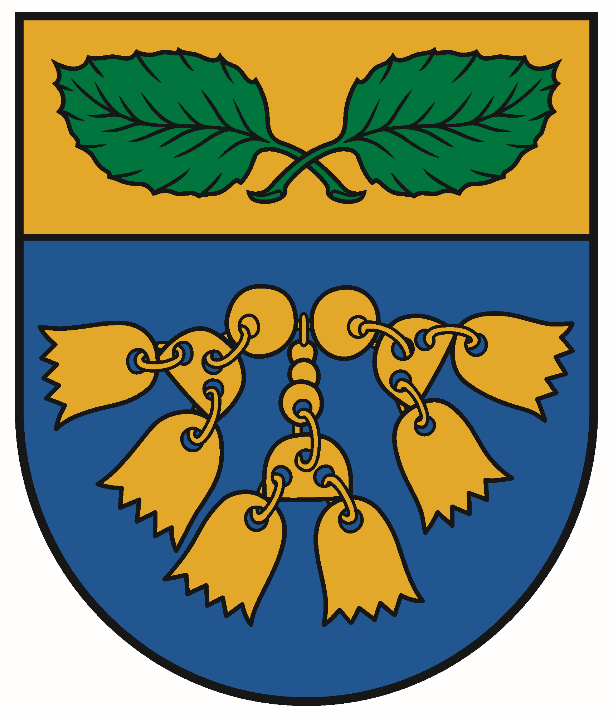 Rucavas novadā 2021 1. Vadības ziņojums par 2020.gadu	VADĪBAS ZIŅOJUMSpar 2020.gada pārskatuRucavas novads izveidots 2009.gada 1.jūlijā pēc vietējām pašvaldības vēlēšanām, apvienojot Dunikas un Rucavas pagastus, kam par pamatu ir Rucavas pagasta padomes un Dunikas pagasta padomes deputātu lēmums par pagastu apvienošanu. Rucavas novads atrodas Kurzemes dienvidrietumos ar administratīvo centru Rucavā. Rucava atrodas 45 km no Liepājas. Novads robežojas ar Lietuvas Republiku, Nīcas, Grobiņas un Priekules novadiem. Rucavas novada rietumos 23 km garumā stiepjas Baltijas jūras piekraste. Rucavas novada platība nemainīga 448,6 kvadrātkilometri.Lai sniegtu iedzīvotājiem un citām personām pakalpojumus, kas ir noteikti likumā „Par pašvaldībām”, Rucavas novada dome izveidojusi šādas iestādes: Rucavas novada domes centrālā administrācija, Rucavas pamatskola, Sikšņu pamatskola, Rucavas pirmsskolas izglītības iestāde "Zvaniņš", Rucavas novada Rucavas bibliotēka, Rucavas novada bāriņtiesa, Rucavas novada Rucavas kultūras nams, Rucavas novada Dzimtsarakstu nodaļa, Komunālā daļa, Dunikas pagasta pārvalde, Rucavas novada sociālais dienests, Rucavas novada Sikšņu bibliotēka, Rucavas novada Dunikas tautas nams, Tūrisma informācijas centrs, Rucavas novada mākslas studija, Rucavas novada pašvaldības policija, Rucavas novada būvvalde, Rucavas novada vēlēšanu komisija, pašvaldības aģentūru “Rucavas novada Dunikas ambulance” un struktūrvienības: Rucavas novada domes Attīstības nodaļa, Rucavas novada pašvaldības Finanšu nodaļa Ugunsdzēsības un glābšanas dienests, Dunikas pagasta sporta un atpūtas centrs, Rucavas Tradicionālās kultūras centrs.Pašvaldības administrācija darbojas uz domes apstiprināta nolikuma pamata. Administrācijas struktūrvienības darbojas, pamatojoties uz administrācijas nolikumu un administrācijas struktūrvienību nolikumiem, ja dome tādus ir apstiprinājusi.Domes darbu 2020. gadā vada priekšsēdētājs un vietnieks ar atalgojumu par nostrādāto laiku. Rucavas novada domē ievēlēti deviņi deputāti, visi darbojas Finanšu komitejā, četri Sociālo un medicīnas lietu komitejā, četri Lauksaimniecības, vides aizsardzības un zvejniecības komitejā, četri Tautsaimniecības, tūrisma un attīstības komitejā un četri Izglītības kultūras un sporta komitejā. 2020. gadā notikušas 19 Rucavas novada domes sēdes, tajā skaitā 7 ārkārtas sēdes. Notikušas 48 domes pastāvīgo komiteju sēdes - 16 Finanšu komitejas, 15 Lauksaimniecības, vides aizsardzības un zvejniecības komitejas, 3 Tautsaimniecības, tūrisma un attīstības komitejas, 11 Izglītības, kultūras un sporta komitejas, 3 Sociālo un medicīnas lietu komitejas sēdes.Lai iesaistītu iedzīvotājus domes darbībā, kā arī, lai aptvertu plašāku iedzīvotājus interesējošo jautājumu loku, iedzīvotāji darbojas izglītības, kultūras un sporta komisijā, sociālo un medicīnas lietu komisijā, tautsaimniecības, teritorijas apsaimniekošanas un attīstības komisijā. 2020. gadā aktīva ir bijusi izglītības, kultūras un sporta komisija risinot un sniedzot jaunas idejas kultūras pasākumu organizēšanai. Atsevišķu tautsaimniecības jautājumu risināšanai tiek izveidotas darba grupas, iesaistot novada iedzīvotājus un  attiecīgās nozares speciālistus. Turpina iznākt domes informatīvais izdevums „Duvzares Vēstis”. Informācija iedzīvotājiem regulāri tiek aktualizēta Rucavas novada pašvaldības interneta mājas lapā www.rucava.lv.Datos par 2020. gadā Tūrisma informācijas centrā (TIC) ienākušo tūristu skaitu ir vērojams pieaugums. Arī Tūrisma informācijas punkts Papē (TIP), pēc rekonstrukcijas darbu beigšanas ir bijis nozīmīgs pieturas punkts, kur tūristi meklē informāciju par apskates vietām tuvējā apkārtnē. TIP, kur no jūnija līdz augusta beigām ar 0,5 likmi darbojās tūrisma organizators kopā reģistrēti 832 apmeklētāji. Tūrisma informācijas centrā Rucavā reģistrēti 1397 apmeklētāji. Kopā pēc informācijas abos tūrisma informācijas punktos vērsušies 2229 tūristu, kas ir līdzvērtīgs skaits iepriekšējam gadam, neskatoties uz Covid 19 pandēmijas ietekmi uz cilvēku ceļošanas paradumiem un iespējām. Abos tūrisma informācijas sniegšanas punktos, galvenokārt, griezušies Latvijas un Lietuvas Republikas pilsoņi. Šajā gadā, sākot ar 30. maiju, Rucavas tūrisma informācijas centrs uzsācis savu darbību adresē “Centra dzirnavas”, kas pēc rekonstrukcijas darbu pabeigšanas, paver lielas iespējas ekspozīciju izvietošanai un sabiedrisku pasākumu norisei.Pašvaldība ir kapitāldaļu turētāja šādās kapitālsabiedrībās: SIA „Priekules slimnīca”, SIA „RAS 30”  un SIA „Liepājas reģiona tūrisma informācijas birojs”. SIA „Spīlas” tiek uzsākts likvidācijas process.Kopējā dokumentu aprite kancelejā 2020. gadā sastāda  3655 dokumenti, kuros ietilpst iesniegumi 1649, saņemtie dokumenti 1033, izejošie dokumenti 780, rīkojumi personāla jautājumos 111, rīkojumi par komandējumiem 31, darba līgumi un vienošanās pie darba līgumiem 51.Rucavas novadā kopš 2015.gada septembra strādā divi Valsts un pašvaldības klientu apkalpošanas centri, viens Rucavas pagastā, domes ēkas pirmā stāvā 10.kabinetā, otrs Dunikas pagastā, Dunikas pārvaldes ēkā.2020.gadā novadā Valsts un pašvaldības klientu apkalpošanas centros kopumā sniegts 334 pakalpojums, tai skaitā Rucavas pagastā 245 pakalpojumi, Dunikas pagastā 89 pakalpojumi. No tiem Rucavas pagastā pieņemti Valsts sociālās apdrošināšanas aģentūrai – 10 iesniegumi, Valsts ieņēmumu dienestam –11 iesniegumi, e-asistenta pakalpojums izmantots 28 reizes un sniegtas 196 konsultācijas, savukārt Dunikas pagastā pieņemti Valsts sociālās apdrošināšanas aģentūrai – 9 iesniegumi, Valsts ieņēmuma dienestam – 11 iesniegumi, e-asistenta pakalpojums izmantots 9 reizes un sniegtas 60 konsultācijas.2020.gadā dome apstiprinājusi desmit saistošos noteikumus:  Domes 2020. gada sākotnēji plānotie pamatbudžeta ieņēmumi ir 2887163 euro, kas ir par 31.7% lielāki nekā iepriekšējā gadā un izdevumi 3305803 euro, kas ir par 1.6% lielāki salīdzinot ar iepriekšējo gadu. Plānotais naudas līdzekļu atlikums gada sākumā – 194474 euro, atmaksājamie aizņēmumi  637403 euro,  saņemtie aizdevumi 861569 euro, līdzekļu apjoms izdevumiem neparedzētiem gadījumiem –  20000 euro.Savukārt domes budžeta 2020. gada izpilde: pamatbudžeta ieņēmumi  3051966 euro un izdevumi 3046049 euro, naudas līdzekļu atlikums gada beigās sastāda  388759 euroDomes pamatbudžeta izdevumi 2020. gadā nepārsniedz to līdzekļu daudzumu, kurus veido attiecīgā gada budžetā plānotie ieņēmumi kopā ar iepriekšējā gada līdzekļu atlikumu.Novadam ir kredītsaistības Valsts Kasē par Sikšņu pamatskolas sporta zāles būvniecību, Sikšņu ciema notekūdeņu attīrīšanas iekārtu izbūvi, piekrastes zvejniecības kultūrvēsturiskā mantojuma saglabāšana un popularizēšana “Dzintarvēji” īstenošanai, ēkas “ Centra Dzirnavas “ vienkāršotai atjaunošanai, par iegādātiem transportlīdzekļiem pašvaldības autonomo funkciju nodrošināšanai, Rucavas novada grants ceļu pārbūvei, gājēju celiņa ar apgaismojuma izbūvei Rucavas pagastā un sabiedrībā balstītu sociālo pakalpojumu infrastruktūras izveidei Rucavā novadā. Saņemto aizņēmumu neatmaksātā pamatsumma, kurai nav iestājies atmaksas termiņš uz 01.01.2021. sastāda 606588 euro. Galvojumi sniegti SIA “Liepājas RAS” un SIA “Priekules slimnīca”. Dome 2020. gadā lēma palielināt pamatkapitālu SIA „Priekules slimnīca” par 2787 euro, lai sekmētu tālāko slimnīcas pakalpojumu attīstību un pieejamību novada iedzīvotājiem. Rucavas un Sikšņu dzīvojamās ēkās veikti ārkārtas un plānotie remonti - daļēja apkures un ūdens sistēmas cauruļu nomaiņa. Tika veikti atdzelžošanas un attīrīšanas iekārtas remonti. Kā katru gadu turpinājās autoceļu greiderēšana, grants seguma papildināšana, caurteku maiņa un uzturēšana, bedrīšu aizpildīšana asfalta segumam, ceļmalu pļaušana, ceļmalu un grāvju attīrīšana no apauguma un krūmiem.2020. gadā Rucavas novada dome zemesgrāmatā ierakstījusi 33 īpašumus. Rucavas novada dome atsavināšanai nodevusi īpašumus “Ozolbirzs karjers” ( 17018,00 EUR), “Piesīši” (598.00 EUR), “Egles” (2735,20 EUR), “Priediengals” (7700,00 EUR), “Spīliens” (9600,00 EUR), “Žābaki” (8180,00 EUR), “Jaunie Zeltkalni” (18980,00 EUR), “Tebras” (9380,00 EUR), “Liedagi- 24” (2260,00 EUR), “Urbums” (9800,00 EUR), “Pie Lūķeniekiem” (16462,00 EUR), “Vīzuļu priedieni” (10180,00 EUR), “Mauriņi 2” (17212,00 EUR), “Cinīši” (11294,00 EUR).2020. gadā Rucavas novada domes Attīstības nodaļā noritēja darbs pie projektu pieteikumu gatavošanas, kā arī tika apstiprināti vairāki projekti un daļa no tiem arī realizēti.Eiropas Sociālā fonda projektu realizācija notika ciešā sadarbībā ar attiecīgajā projektā iesaistītajām pašvaldības iestādēm – Rucavas novada Sociālo dienestu, Rucavas pamatskolu un Sikšņu pamatskolu.2020. gadā Rucavas novada pašvaldībā realizētie projekti: Arī turpmāk tiek plānota līdzekļu piesaiste Rucavas novadam no dažādiem ES fondiem, arī Latvijas valsts finansētajiem projektiem. 2021.gadā prioritāte pašvaldības darbam būs pašvaldības īpašumā esošo grants ceļu atjaunošanas un pārbūves darbi, infrastruktūras nodrošināšanai jaunā Dienvidkurzemes novada ietvaros.2020.gadā Rucavas novadā bija ieplānoti virkne kultūras un izglītojošie pasākumi, kā arī prognozējamais budžets. Diemžēl lielu daļu no pasākumiem vajadzēja pārformēt pandēmijas dēļ.Rucavas kultūras namā 2020. gadā aktīvi turpināja darboties pašdarbības kolektīvi: amatierteātris, etnogrāfiskais ansamblis, sieviešu vokālais ansamblis, lauku kapela “Parupīte”, Rucavas novada Rucavas kultūras nama vidējās paaudzes deju kolektīvs “Saksinis”. Deju kolektīvs 2020. gadā skatē ieguva I pakāpes diplomu. Rucavas amatierteātris sāka iestudēt M. Zīles  lugu “Sunītis un viņa kauliņš”, bet kuru nepaspēja izrādīt pandēmijas ierobežojumu dēļ. Darbs turpinājās ar nelieliem pārtraukumiem. Rucavas etnogrāfiskais ansamblis un kapela “Paurupīte” piedalījās dažādos gadskārtu ieražu pasākumos. Abi kolektīvi marta mēnesī vēl paspēja piedalīties Lietuvā Kretingas rajona Šuķes ciemā draudzības pasākumā “Mīlēsim Tēvzemi un brīvību”, kura bija veltīta Lietuvas atjaunošanas 30.gadadienai.Janvārī kultūras namā ciemojās Liepājas Tautas teātris ar lugu “Kā rodas izrāde” režisores Ināras Kalnarājas vadībā.      Februārī izskanēja tradicionālais dziesmu un deju konkurss “Ne tikai zvaigznes spīd”, kurš notika ar devīzi   “Rucavā skan dziesmas 25 gadu garumā” un pulcēja lielu skaitu skatītāju un iepriekšējo gadu  laureātus. Sieviešu vokālais ansamblis piedalījies represēto piemiņas pasākumos un Mātes dienas pasākumā veco ļaužu mājā “Matīsi”. Etnogrāfiskais ansamblis un kapela “Paurupīte” piedalījās Latvijas Republikas neatkarības atjaunošanas 30.gadadienā “Uzvelc savu tautas tērpu par godu Latvijai!” virtuālā gājienā.  Līgo svētkos notika Zāļu tirgus un Rucavas pagastā dzīvojošo Jāņu sveikšana, viņu pieteiktajos īpašumos, kurus ar dziesmām sveica Rucavas etnogrāfiskais ansamblis un kapela “Paurupīte”.Jūlijā notika Rucavas pagasta pašdarbnieku divu dienu pieredzes apmaiņas brauciens “Uz Latgali cauri Lietuvai”.Augustā Rucavā notika Kapu svētki ar Liepājas jauktā ansambļa “Šokolāde” piedalīšanos. Sporta svētki, kuros koncertu sniedza dziedātāja Ineta Rudzīte. 22.08. Centra dzirnavās notika grāmatas “Ar Rucavas vārdu- lapu pa lapai. Ieskats Rucavas vēsturē” atvēršanas svētki.Septembrī Saieta namā notika Dzejas dienas pasākums “Mīlestības lidojums”, piedalījās trīs dzejnieces: Mora Saule, Aija Celma, Inta Šillere un saksofonists Artis Ādmīdiņš. Baltu vienības dienā Rucavas kultūras namā ar folkloras draugiem- Atštaukas, Nīcas etnogrāfiskais ansamblis, paši rucavnieki, kapela “Paurupīte”, Rucavas pamatskolas folkloras kopa “Ķocītis” un koktēlnieki rucavnieks Jānis Žīmants un Benadita Skaivydiene no Lietuvas.Oktobrī notika Rudens ražas svētki ar tirgu, ražas izstādi un R.Meloni koncertu . Vakarā – balle.    Latvijas Republikas proklamēšanas 102. gadadienas pasākums klātienē nenotika, bet izvirzītos nominantus delegācija sveica katru individuāli viņu dzīves vietās. 	Decembrī notika liela gatavošanās Ziemassvētku noformēšanā. Tika iegādāti jauni rotājumi, gaismas lampiņas un citi dekori. Notika konkurss par skaistāko Ziemassvētku noformējumu Rucavas novadā.Regulāri kultūras nama vestibilā tiek izstādīti dažādu mākslinieku darbi. Ļoti svarīgi, ka darbu turpina visas iepriekšējos gados izveidotās iestādes un struktūrvienības, tiek pilnveidoti sniegtie pakalpojumi iedzīvotājiem, nodrošināts esošo izglītības iestāžu darbs un bērnu ārpusskolas nodarbību klāsts, algota pašvaldības policija un ugunsdzēsēji iedzīvotāju drošībai, uzturēts ceļu tīkls un iespēju robežās nodrošināti sociālie pakalpojumi un citi valsts noteiktie pakalpojumi un funkcijas. Visu pašvaldības funkciju pilnvērtīgu izpildi traucē salīdzinoši lielie nodokļu un citu maksājumu parādi, par kopējo summu - 128679 euro, kas veidojušies vairāku gadu garumā, gan novada iedzīvotājiem, gan nekustamo īpašumu īpašniekiem. Parādu apjomi pa jomām sastāda: nekustamā īpašuma nodoklis – 84090 euro, zemes noma – 9482 euro, komunālie pakalpojumi un īre – 23360 euro, skolēnu ēdināšana 694 euro, bērnu dārza audzēkņu ēdināšana – 250 euro, mūzikas skolas maksa – 506 euro,  par mājas aprūpi -  10297 euro.  Parādu atgūšanas un administrēšanas pasākumi: brīdinājuma sagatavošana, izsūtīšana, domes lēmumprojektu sagatavošana, vēršanās pie zvērinātiem tiesu izpildītājiem un nodevu nomaksa. Tas prasa salīdzinoši lielus administratīvos resursus un laika patēriņu.Risku rada arī neapturamā tendence valsts mērogā t.i. iedzīvotāju skaita samazināšanās, Rucavas novadā samazinājums sastāda 2% no iedzīvotāju skaita. Rucavas novadā uz 2020. gada 1. janvāri deklarēti 1588 iedzīvotāji (no tiem Rucavas pagastā - 1001, Dunikas pagastā – 587). Savukārt uz 2021. gada 1. janvāri deklarēti 1562 iedzīvotāji (no tiem Rucavas pagastā - 975, Dunikas pagastā – 587). Tātad 2020. gada laikā novada iedzīvotāju skaits samazinājies par 26 cilvēkiem. Iedzīvotāju zemais skaits rada augstu risku izglītības iestāžu pastāvēšanai, ko no otras puses pastiprina valsts politika un jauni ierobežojumi klašu atvēršanai ar mazu audzēkņu skaitu klasēs vai atsevišķās klašu grupās. Valsts politika lauku reģionos un tai skaitā pierobežas novados neveicina uzņēmējdarbības attīstību - darba vietu izveidi, jaunu ražotņu atvēršanu, tādējādi graujot lauku iedzīvotāju populāciju un veicinot nevienmērīgu Latvijas teritorijas apdzīvotību.Pēc finanšu gada beigām, 2020.gada martā, Latvijas Republikā un daudzās citās valstīs ir stājušies spēkā ar koronavīrusa izplatību saistīti ierobežojumi, kas ievērojami samazina ekonomikas attīstību valstī un pasaulē. Nav paredzams, kā situācija varētu attīstīties nākotnē, un līdz ar to, pastāv ekonomikas attīstības nenoteiktība. Iestāžu vadība nepārtraukti izvērtē situāciju. Sākot ar 2020.gada 17.martu Rucavas novada pašvaldībā ir slēgtas visas iestādes apmeklētājiem, izņemot pašvaldības aģentūru Rucavas novada Dunikas ambulance un Rucavas pirmskolas izglītības iestādi “Zvaniņš”, pašvaldība normatīvajos aktos paredzētās funkcijas un pienākumus veic attālināti. Netiek plānoti, atcelti un pārcelti visu darbinieku braucieni un komandējumi līdz apstākļu maiņai. Ir pārtraukti visi kultūrizglītības un sporta profesionālās ievirzes un interešu izglītības programmu mācību procesi. Pamatojoties uz Ministru kabineta Ministru kabineta 2020. gada 12. marta rīkojumu Nr. 103 „Par ārkārtējās situācijas izsludināšanu” Rucavas novada dome ir pārcēlusi nekustamā īpašuma nodokļa (turpmāk NĪN) maksāšanas termiņu no 31.03.2020. uz 30.04.2020. Rucavas novada NĪN maksātājiem. Iestādes vadība uzskata, ka spēs pārvarēt ārkārtas situāciju, pārskatam pašvaldības iestāžu izdevuma  pozīcijas, piesardzīgi vērtējam plānotos pašvaldības ieņēmumus un plānojam koriģēt budžetu paredzot vairāk līdzekļus neparedzēto izdevumu pozīcijā. Tomēr šis secinājums balstās uz informāciju, kas ir pieejama šī finanšu pārskata parakstīšanas brīdī un turpmāko notikumu ietekme uz darbību nākotnē var atšķirties no vadības izvērtējumaRucavas novada pašvaldības darbība arī turpmāk būs vērsta uz pašvaldības pamatfunkciju izpildi, finanšu stabilitātes nodrošināšanu, iedzīvotāju ekonomisko, sociālo, izglītības un kultūras iespēju paplašināšanu. Turpināsies investīciju piesaiste novada attīstībai, par prioritāru uzdevumu izvirzot ceļu tehniskā stāvokļa uzlabošana novada teritorijā. Pašvaldībai svarīga ir projektu  pieteikumu sagatavošana vairākām projektu programmām. Novada pašvaldības darbu nevaram iedomāties bez ES projektu realizācijas, jo tikai tā varam nodrošināt sava novada attīstību un izaugsmi. Veiksmīga ES projektu realizācija turpmākajos gados var būtiski ietekmēt pašvaldības attīstību un darbību nākotnē.Rucavas novada domes priekšsēdētājs                                                                     Jānis Veits 2. Pamatinformācija2.1. Rucavas novada raksturojumsRucavas novads ir 2009. gada teritoriālās reformas rezultātā izveidots novads Kurzemes dienvidrietumos, kurā apvienoti bijušā Liepājas rajona Dunikas un Rucavas pagasti. Tas robežojas ar Nīcas, Grobiņas un Priekules novadiem, kā arī ar Lietuvas Klaipēdas apriņķa Skodas un Palangas rajoniem. Novada teritoriju šķērso valsts galvenais nozīmes autoceļš A11 Liepāja – Klaipēda un reģiona nozīmes autoceļš Grobiņa - Bārta – Rucava P113, vietējās nozīmes valsts un ceļu pašvaldības ceļu tīkls. Novada administratīvais centrs Rucava atrodas 44 km uz dienvidiem no Liepājas, 8 km uz austrumiem no Baltijas jūras piekrastes un 25 km no Lietuvas lielākās kūrortpilsētas Palangas. Rucavas novada platība ir 448.6 km2  - pēc teritorijas platības vidēja lieluma novads Latvijas mērogā. Novadā saglabājušies astoņi ciemi – Rucava, Sikšņi, Ķāķišķe, Dunika, Pape, Ječi, Peši un Nida.Rucavas novada iedzīvotāju skaits katru gadu samazinās: 2016. gadā – 1820, 2017. gadā  - 1792,  2018. gadā - 1682. 2019. gada sākumā 1620, bet 2019.gada beigās - 1588, 2020. gada beigās - 1562   gada laikā novadā deklarēto iedzīvotāju skaits samazinājies par  26 cilvēkiem. Rucavas novadā deklarēto iedzīvotāju skaits pēc Iedzīvotāju reģistra datiemLīdzīgi kā citās lauku teritorijās, mirstības līmenis ir augstāks par dzimstības līmeni. Lielākais iedzīvotāju skaits ir koncentrēts Rucavā un Sikšņos. Piekrastes ciemiem Papei un Nidai raksturīgs sezonāli krasi atšķirīgs apdzīvojums, pastāvīgo iedzīvotāju skaits nepārsniedz 30, savukārt vasaras sezonā pastāvīgo atpūtnieku pieplūdums vērtējams vairāk par 5000. Lielāko atpūtnieku īpatsvaru veido lietuvieši, piekrastē ir izbūvēti vairāki desmiti lietuviešiem piederošu privāto vasarnīcu, kā arī darbojas Lietuvas uzņēmumiem piederošas atpūtas bāzes. Ar sezonālu apdzīvojumu ir saistīti arī vasarnīcu (mazdārziņu) ciemi – Ječi un Peši.Rucavas novada teritorijas struktūrā lielu īpatsvaru aizņem meži 21654,9 ha, lauksaimniecībā izmantojamās zemes 11209,8 ha un purvi 6363,6 ha. Ūdens platības aizņem 1497,8 ha. Izbūvēto teritoriju īpatsvars ir salīdzinoši neliels - ceļu infrastruktūra aizņem 825,4 ha, apbūve un pagalmi 446,5 ha, pārējās teritorijas  2383,3 ha . Nozīmīgu īpatsvaru aizņem īpaši aizsargājamas dabas teritorijas un objekti (aptuveni 12000 ha, t.i. 26 % teritorijas).Rucavas novads ir tālākā teritorija Latvijas dienvidrietumu daļā (attālums no Rīgas 250 km) - pierobežas novads ar zemu apdzīvojuma blīvumu. Rucavas novada identitāte un nozīmīgs kultūras mantojums ir Rucavas vārda atpazīstamība caur tautas tērpu, cimdu rakstiem, gadskārtu ieražu tradīcijām, 19.gs. piekrastes zvejniekciemu etnogrāfiskā apbūve, dabas daudzveidība (meži, purvi, lauksaimnieciskās zemes, jūras piekraste, Sventājas un Bārtas upes, Papes ezers) un nozīmīgas dabas vērtības - jūras piekraste 21 km kopgarumā, Natura 2000 nozīmes īpaši aizsargājamās dabas teritorijas (Papes ezers, Nidas purvs, Ķirbas purvs, Sventājas upes ieleja u.c.– vairāk kā 12000 ha kopplatībā, tai skaitā Papes ezers un tam pieguļošās teritorijas - starptautiskas nozīmes piekrastes mitrājs). Jūras piekraste vasaras sezonā ir populāra atpūtas vieta atpūtniekiem. Attīstības potenciāls saistāms ar teritorijas novietojumu starp reģiona mēroga attīstības centriem Liepāju un Klaipēdu, tuvums Lietuvas apmeklētākajam vasaras kūrortam Palangā un lidostai.2.2. Rucavas novada domes darbībaRucavas novada dome pieņem lēmumus atbilstoši normatīvo aktu nosacījumiem; nosaka pašvaldības institucionālo struktūru; lemj par autonomo funkciju un brīvprātīgo iniciatīvu īstenošanu un par kārtību, kādā nodrošina pašvaldībai deleģēto valsts pārvaldes funkciju un pārvaldes uzdevumu izpildi; apstiprina un izpilda pašvaldības budžetu. Pašvaldības dome atbilstoši kompetencei ir atbildīga par pašvaldības institūciju tiesisku darbību un finanšu līdzekļu izlietojumu.  Rucavas novada domes darbību likuma „Par pašvaldībām” ietvaros pārrauga Vides aizsardzības un reģionālās attīstības ministrija. Domes kārtējās sēdes notiek domes telpās katra mēneša ceturtās nedēļas ceturtdienās pulksten 14.00. Domes sēdes ir atklātas, izņemot likumā noteiktajos gadījumos. Ar domes sēžu protokoliem un audio ierakstiem var iepazīties arī pašvaldības mājas lapā www.rucava.lv sadaļā “Pašvaldība – dome - domes sēdes”. Dome, atbilstoši Republikas pilsētas domes un novada domes vēlēšanu likumam, kopš 2017. gada pašvaldības vēlēšanām sastāv no 9 deputātiem. Pēc 2017. gada 3. jūnija vēlēšanu rezultātiem Rucavas novada domē tika ievēlēti šādi deputāti: Jānis Veits, Edgars Riežnieks, Līga Jaunzeme no saraksta „Novada attīstībai”, Romārs Timbra no "LATVIJAS ZEMNIEKU SAVIENĪBA", Irēna Riežniece no saraksta „Mūsmājas”, Andis Bārdulis, Daiga Ķēdže no saraksta „Jauns atvēziens”, Andis Rolis, Gundega Zeme no saraksta „Vienoti novadam”. Pēc deputāta Edgara Riežnieka pilnvaru nolikšanas darbu sāka nākamais deputāta kandidāts no saraksta “Novada attīstībai”, kurš ieguvis lielāko balsu skaitu - Antra Ate.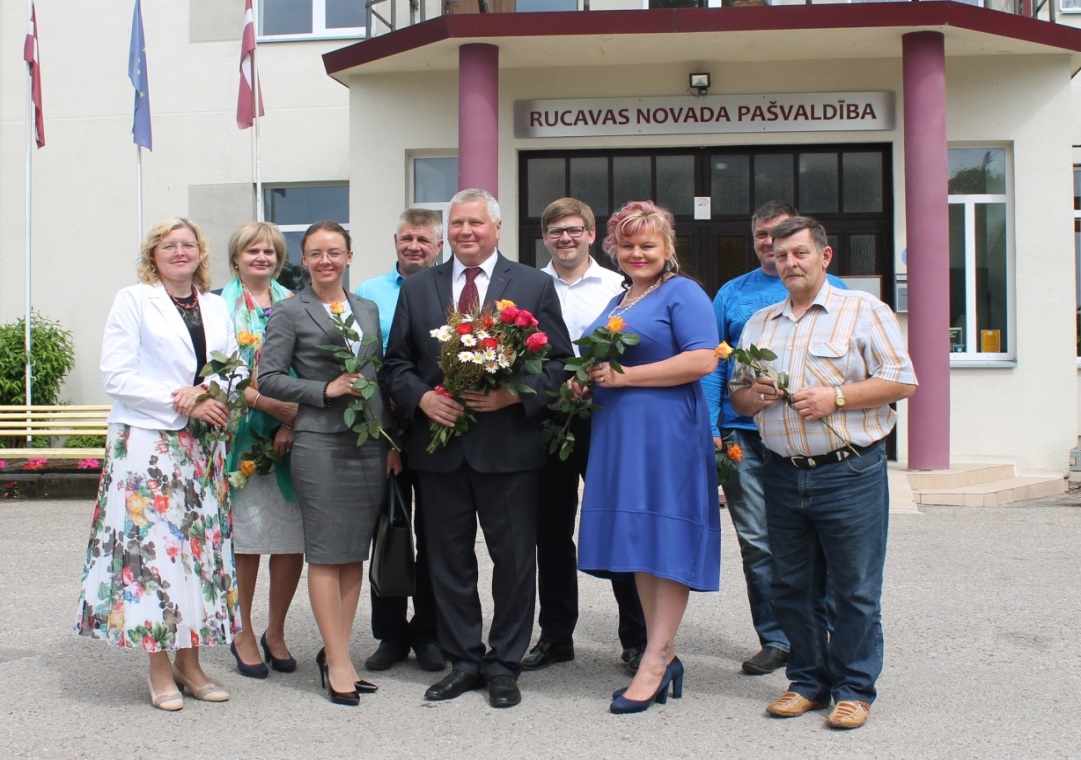 Domes darbu vada priekšsēdētājs. Domes priekšsēdētāja vietnieks aizvieto priekšsēdētāju prombūtnes laikā, t. i. atvaļinājuma, slimības u.c. laikā.  Lai nodrošinātu savu darbību un izstrādātu domes lēmumprojektus, dome no pašvaldības deputātiem ievēl piecas pastāvīgās komitejas:Finanšu komiteja - komitejas priekšsēdētājs - Jānis Veits, komitejas locekļi - Antra Ate, Andis Bārdulis, Līga Jaunzeme, Daiga Ķēdže, Andis Rolis, Irēna Riežniece, Romārs Timbra, Gundega Zeme.Sociālo un medicīnas lietu komiteja - komitejas priekšsēdētāja - Gundega Zeme, komitejas priekšsēdētājas vietnieks - Andis Rolis, komitejas locekļi - Antra Ate, Līga Jaunzeme.Lauksaimniecības, vides aizsardzības un zvejniecības komiteja - komitejas priekšsēdētājs - Andis Rolis, komitejas priekšsēdētāja vietnieks - Jānis Veits, komitejas locekļi - Andis Bārdulis, Romārs Timbra.Tautsaimniecības, tūrisma un attīstības komiteja - komitejas priekšsēdētāja - Daiga Ķēdže, komitejas priekšsēdētājas vietnieks - Jānis Veits, komitejas locekļi – Andis Bārdulis, Gundega Zeme.Izglītības, kultūras un sporta komiteja - komitejas priekšsēdētāja - Līga Jaunzeme, komitejas priekšsēdētājas vietniece - Antra Ate, komitejas locekļi - Jānis Veits, Irēna Riežniece.2020. gadā notikušas 19 Rucavas novada domes sēdes, tajā skaitā 7 ārkārtas sēdes. Notikušas 48 domes pastāvīgo komiteju sēdes - 16 Finanšu komitejas, 15 Lauksaimniecības, vides aizsardzības un zvejniecības komitejas, 3 Tautsaimniecības, tūrisma un attīstības komitejas, 11 Izglītības, kultūras un sporta komitejas, 3 Sociālo un medicīnas lietu komitejas sēdes.Pašvaldības funkciju pildīšanai un administratīvo funkciju pārvaldīšanai izveidotas komisijas:Administratīvā komisija;Iepirkumu komisija;Darījums ar lauksaimniecības zemēm izvērtēšanas komisija;Vēlēšanu komisija;Medību koordinācijas komisija;Sadarbības grupa bērnu tiesību aizsardzības jomā.Rucavas novada dome ir kapitāldaļu turētāja SIA „Priekules slimnīca”, SIA „RAS 30”, SIA „Liepājas tūrisma informācijas birojs”, SIA „Spīlas” tiek uzsākta likvidācija. Pašvaldībai pieder pajas Rucavas krājaizdevumu sabiedrībā. Pašvaldība ir dalībnieks biedrībā „Latvijas Pašvaldību savienība”, biedrībā „Liepājas rajona partnerība” un ir Latvijas Zemnieku Federācijas biedrs2.3. Pašvaldības iestāžu un struktūrvienību darbības rezultātiRucavas novada pašvaldība ir vietējā pārvalde, kas ar pilsoņu vēlētas pārstāvniecības un tās izveidoto institūciju un iestāžu starpniecību nodrošina likumos noteikto funkciju, kā arī likumā „Par pašvaldībām” paredzētajā kārtībā Ministru kabineta doto uzdevumu un pašvaldības brīvprātīgo iniciatīvu izpildi, ievērojot valsts un attiecīgās administratīvās teritorijas iedzīvotāju intereses. Rucavas novada pašvaldības adrese: „Pagastmāja”, Rucava, Rucavas pagasts, Rucavas novads, LV-3477.  Lai sniegtu iedzīvotājiem un citām personām pakalpojumus, kas ir noteikti likumā „Par pašvaldībām”, Rucavas novadā ir izveidotas sekojošas iestādes: Dunikas pagasta pārvalde, Rucavas novada Sociālais dienests, Rucavas novada bāriņtiesa, Komunālā daļa, Rucavas Dzimtsarakstu nodaļa, Rucavas novada Rucavas un Sikšņu bibliotēkas, Rucavas kultūras nams, Dunikas tautas nams, Rucavas pirmsskolas izglītības iestāde „Zvaniņš”, Rucavas pamatskola, Sikšņu pamatskola ar pirmsskolas izglītības grupu, tūrisma informācijas centrs, būvvalde, pašvaldības policija, pašvaldības aģentūra Dunikas ambulance, kā arī struktūrvienības: Dunikas pagasta sporta un atpūtas centrs, Ugunsdzēsības un glābšanas dienests, Attīstības nodaļa, Rucavas Tradicionālās kultūras centrs.Pašvaldībā tiek nodarbinātas personas no dažādām vecuma grupām, lai iespēja tiktu dota strādāt visiem neatkarīgi no vecuma un dzimuma. Darbinieki savas profesionālās kvalifikācijas un kompetences paaugstināšanai apmeklējuši dažādus seminārus un kursus, kā arī devušies pieredzes apmaiņas braucienos uz citām pašvaldībām, kā arī daži darbinieki turpina studēt augstākās izglītības iestādēs. Kopējā dokumentu aprite kancelejā 2020. gadā sastāda 3655 dokumenti, kuros ietilpst iesniegumi 1649, saņemtie dokumenti 1033, izejošie dokumenti 780, rīkojumi personāla jautājumos 111, rīkojumi par komandējumiem 31, darba līgumi un vienošanās pie darba līgumiem 51. 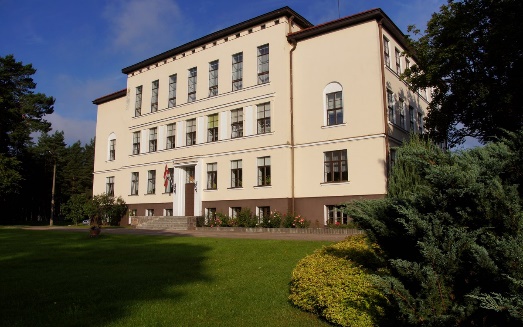 Rucavas pamatskolā 2020./2021. mācību gadā mācības uzsāka 65 skolēni (31 meitenes un 34 zēni). Sākumskolas klasēs 28 skolēni, no 5. līdz 9. klasei 37 skolēni. Skolā var apgūt divas mācību programmas – Vispārējās pamatizglītības programmu un Speciālās pamatizglītības programmu izglītojamajiem ar mācīšanās traucējumiem.                           No 2020.gada 1.septembra vienlaicīgi tiek apgūti divas pamatizglītības programmas:1., 4. un 7.klase uzsāk apgūt  “Uz kompetencēm balstītu mācību saturu”, pārējās klases apgūst iepriekšējo mācību
standartu. Jaunie mācību priekšmeti ir: teātra māksla, kuru māca profesionāls režisors un inženierzinības, kuras māca vairāki skolotāji. Turpmāk mājturības stundas tiek sauktas par dizaina un tehnoloģiju nodarbībām, kur zinības apgūst meitenes un 18 zēni kopā, tas nozīmē, ka visi apgūst, gan, amatniecības darbus, gan šušanu un ēst gatavošanu. Ar jauno standartu vēstures un sociālo zinību priekšmetu mācās no 4. klases. Pedagogi un skolēni ir apguvuši iemaņas strādāt attālinātajā mācību procesā, izmantojot tiešsaites stundas ar Google Meet platformu. Skola, sazinoties ar skolas padomesvecākiem apstiprināja “ Kārtība par COVID-19 infekcijas ierobežošanas pamatprincipiem un mācību procesa organizēšanu 2020./2021.m.g. Rucavas pamatskolā”, lai mazinātu infekcijas iespējas skolā.Pašvaldība atbalstīja ģimenes attāinātajā mācību procesa laikā ar pārtikas pakām 7.- 9.klases skolēniem, jo no 2020.gada 26.oktobra mācības notika attālināti. Pēc mācību stundām, kad epidemioloģiskā situācija atļauj, skolēni var apmeklēt pagarināto dienas grupu, rotaļu grupu, daudzveidīgus interešu izglītības pulciņus. Skolas dzīve tiek plānota, lai visi skolēni varētu atrast sev nodarbošanos pēc stundām. Skolā darbojas folkloras kopa “Ķocītis”, tajā dzied, muzicē un dejo 22 dalībnieki. “Ķocītim” ir izveidota kapela, kurās bērni spēlē dažādus mūzikas instrumentus – cītaru, akordeonu, mandolīnu, bungas, ģitāru, stabules, vijoli. Otro gadu kapelas dalībnieki apgūst vijoles spēli. Folkloras kopas dalībnieki piedalījās Lejaskurzemes stātnieku konkursā, iegūstot titulu “Mazie stāstnieki”. Ķocīša dalībnieki apgūst Rucavas novada folkloras nemateriālo mantojumu. Notiekintensīva gatavošanās XII Skolu un jaunatnes dziesmu un deju svētkiem, kas pārcelti uz 2021.gada jūliju vai augustu.	Darbu turpina arī jaunsargu vienība. Zēni un meitenes apmeklē koka amatniecības pulciņu. Skolotājs piemeklē darbus arī pašiem mazākajiem (arī no 1.klases). Skolā darbojas vokālais ansamblis, skolēnu līdzpārvalde. Šaha pulciņa audzēkņi piedalās Latvijas jaunatnes šaha olimpiādē. Katru gadu, sasniedzot 10 gadus vecumu visi skolēni kārto riteņbraukšanas eksāmenu CSDD un iegūt velosipēdu vadītāju apliecību. Skolēni apmeklē Nīcas Mūzikas skolas Rucavas mācību punktu, Mākslas studiju, Keramikas darbnīcu, Svētdienas skolu, Sporta skolu. Skolēniem ir iespējas darboties Eiropas Sociālā fonda projekta Nr. 8.3.5.0/16/I/001 “Karjeras atbalsts vispārējās un profesionālās izglītības iestādēs” īstenošanā, kur norisinās dažādi pasākumi karjeras jomā - šobrīd attālinātā formātā - tikšanās, meistarklases, individuālās konsultācijas. ESF projekta Nr. 8.3.2.2/16/I/001 „Atbalsts izglītojamo individuālo kompetenču attīstībai”, skolēniem bija paredzēts organizētas ekskursijas, radošās darbnīcas, “Zinoo centra” apmeklējumi, tas nevar notikt, jo valstī ir ierobežojumi. Tādēļ tiek nodrošinātas konsultācijas izglītojamiem individuālo spēju attīstīšanai. Papildus konsultācijas saņem skolēni no ESF projekta Nr. 8.3.4.0/16/I/001 “Atbalsts priekšlaicīgas mācību pārtraukšanas samazināšanai”. Programmas “Latvijas skolas soma” ietvaros skolēni piedalās attālinātos video koncertos, skatās Latvijas filmas. Skolas interešu izglītība ir daudzveidīga un interesanta. Šogad beigsies datorikas aprobācija no 1. klases līdz 9. klasei, jo ar 2020.gada 1.septembri datorika ir iekļauta mācību programmā sākot ar 1.klasi. Ir iegādāts robots programmēšanas prasmju apguvei un praktiskai pielietošanai, 3D printeris, saprogrammētu izstrādājumu izgatavošanai. Mācību procesā skolotāji pielieto kompetenču pieeju mācību saturā, lielāko uzsvaru liekot uz sasniedzamo rezultātu stundas sākumā un atgriezenisko saiti stundas gaitā un beigās. Skolotāji sāk pielietot snieguma līmeņa aprakstus un formatīvo vērtēšanu, lai mācīšanās būtu apzinātāka, dziļāka. Mācību process mainās. Skola dod iespēju skolēniem papildināt zināšanas “Uzdevumi.lv”, “Soma.lv” un “Maconis.zvaigzne.lv” programmās caur internetu, padarot mācīšanos mūsdienīgāku.Bieži skolotāji sadarbojas vērtējot vienu skolēna veiktu darbu. Rakstot referātu, piemēram, vēsturē, vērtējumus saņem vēsturē, latviešu valodā un datorikā. Tas dod skolēniem iespēju ar vienu darbu iegūt vairāk vērtējumu un parāda, ka valodas kompetence un digitālā kompetence ir svarīga arī vēsturē.	 2020. gadā 1. klase uzsāka mācības izremontētā klasē, kurā ir jaunas mēbeles. Klasēs tiek veikts kosmētiskais remonts, nomainīts grīdas segums, ielikti iekaramie griesti un jauns apgaismojums. Gandrīz visās klašu telpās ir nomainīti mācību soli, lai skolēni varētu ievērot epidemioloģiskās prasības un sēdēt pie galda pa vienam, ievērojot nepieciešamo attālumu. 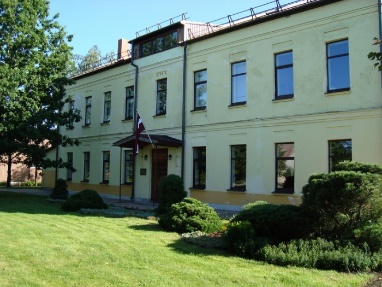     Sikšņu pamatskola 2020./2021. mācību gadā piedāvāja  apgūt trīs mācību programmas: Vispārējās pamatizglītības programmu                                     Pirmsskolas izglītības programmu divās pirmsskolas grupāsSpeciālās izglītības programmu izglītojamajiem ar mācīšanās traucējumiemĀrpusstundu laikā izglītojamiem bija iespēja apgūt dažādas interešu izglītības programmas:Mūzikas ansamblis 1. - 4. klasei; Mūzikas ansamblis 5. - 9. klasei;Sporta pulciņš 1. - 4. klasei;                                             Sporta pulciņš 5. - 9. klasei; Demokrātijas skola „Soli pa solim” (līdzpārvalde);Skolas avīze „Starpbrīžu stāstiņi”; Teātra pulciņš;Vēstures un novadpētniecības pulciņš;„Dzīves skola” (jaunsargu pulciņš);Šaha un dambretes pulciņš.2020./2021. mācību gadā pirmsskolā divās grupiņās mācījās 16 audzēkņi, bet pamatskolā no 1. -  9. klasei mācījās 41 skolēns. 2020./2021.mācību gadā Covid -19 ierobežojumu dēļ samazinājās skolēnu dalība mācību priekšmetu olimpiādēs, sporta sacensībās un konkursos. Taču skolēni aktīvi iesaistījās makulatūras vākšanā, izlietoto bateriju vākšanā, nolietoto elekroierīču vākšanas konkursos.2020./2021. mācību gadā skola turpina  piedalīties četros projektos:Latvijas simtgades iniciatīvā „Latvijas skolas soma”;„Atbalsts izglītojamo individuālo kompetenču attīstībai” (Nr. 8.3.2.2/16/I/001);„Atbalsts priekšlaicīgas mācību pārtraukšanas samazināšanai” (Nr. 8.3.4.0/16/I/001);“Karjeras atbalsts vispārējās un profesionālās izglītības iestādēs” (Nr. 8.3.5.0 /16/I/001).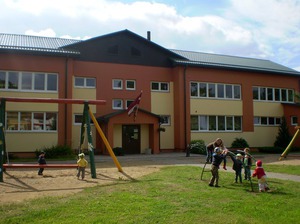 Rucavas pagasta pirmsskolas izglītības iestādē „Zvaniņš” īsteno pirmsskolas izglītības programmu, licence Nr. V-8555 izsniegta 2016. gada 23. maijā, kopš 2002.gada īsteno obligāto piecgadīgo un sešgadīgo bērnu sagatavošanu pamatizglītības apguvei. Iestādē 2020./2021. mācību gadā darbojās četras grupas ar kopējo bērnu skaitu 42. Kopējais bērnu skaits ir mainīgs.Īstenojot pirmsskolas izglītības iestādes mērķus, veicinājām bērnu vispusīgu un harmonisku attīstību, balstoties uz ikviena bērna attīstības īpatnībām un vajadzībām, sniedzot priekšstatus par norisēm sabiedriskajā dzīvē un apkārtnē, tādējādi mērķtiecīgi nodrošinot bērnam iespēju sagatavoties tālākajam izglītības posmam. Iestādē notika dažādi pasākumi: tematiskie svētki, ko organizēja iestādes personāls. Papildus pirmsskolas izglītības programmas apguvei, izglītojamiem tiek piedāvāta interešu izglītības nodarbības.Interešu izglītība nodarbības pirmsskolas izglītības iestādēPirmsskola aktīvi turpina meklēt iespējas popularizēt savu iestādi, piesaistot vairāk interesentus. Izveidoti sadraudzības kontakti ar Lietuvas pirmsskolas izglītības iestādi “Pasaka”. Izglītības iestāde iesaistās un atbalsta novada kultūras, sporta un tematiskos pasākumus. 	Veiktie pirmskolas  izglītības iestādes pasākumi attīstībai:Pilnveidota  izglītības kvalitāte;Papildināta materiāltehniskā bāze;Daudzveidīga interešu izglītība;Nodrošināta izglītības iestādē darbavietas un tajā esošo darba vides riska faktoru noteikšana un to izvērtēšana.Skolēni var apgūt profesionālo muzikālo izglītību Nīcas mūzikas skolas Rucavas filiālē. 2012. gadā izveidotajā Rucavas mākslas studijā zīmēšanas pamatus apgūst vairāk kā 20 audzēkņi. Studiju apmeklē bērni sākot no četru gadu vecuma un līdz 15 gadu vecumam. Studiju apmeklē bērni ar dažādām spējām, interesēm, bet katrs šeit rod savai sirdij kādu tuvu nodarbi, kas dod prieku pašizpausties. Tādējādi šīs nodarbības aktīvi ievirza bērnā kreativitāti, brīvas apziņas veidošanos, kas nav iegrožota ar aizliegumiem un nosacījumiem būt “pareizam” un “kā visiem”. Tieši bērna attīstības agrīnajos posmos ieliktais pamats - radošums, pašizpausme dos augļus vēlākajos gados kā sekmīga sevis apliecināšana dažādos mācību priekšmetos, ne tikai tajos, kas saistīti ar vizuālo mākslu. Jo kreativitāte vajadzīga visā dzīves laikā, īpaši jau sākuma posmā - skolās, lai sekmīgāk spētu risināt dažādos ar mācībām saistītos uzdevumus. 2014.gadā tika atklāta Keramikas darbnīca, kur māla izstrādājumu darināšanas prasmes var apgūt gan pieaugušie, gan bērni. Novadā darbojas Liepājas rajona sporta skolas treniņu grupa.Rucavas pagasta bibliotēkas mērķis – apmeklētāju bibliotekārā un informacionālā apkalpošana, izglītības, informācijas un izklaides funkciju nodrošināšana atbilstoši Bibliotēkas likuma prasībām. 2020. gadā pandēmija (Covid-19) reāli ietekmēja bibliotekas darba rādītājus, jo ārkārtējās situācijas laikā bija aizliegts vai citkārt ierobežots klātienē apmeklēt bibliotēku, tādējādi būtiski samazinot apmeklējumus un  izsniegumu, tika aizliegta vai ierobežota bibliotēkas pakalpojumu sniegšana darbam ar datoru, bija aizliegums ierastajā veidā rīkot bibliotēkas ieplānotos tematiskos pasākumus, vai pilnīgs aizliegums tos organizēt. Galvenie rādītāji Rucavas bibliotēkā: reģistrēti 289 lasītāji, apmeklējumu skaits 3320, kopumā izsniegtas 9341 literatūras vienība. Lai izpildītu lasītāju pieprasījumus, Rucavas pagasta bibliotēkā izmantots iekšzemes starpbibliotēku abonements (saņemti 84 eksemplāri). Pakalpojumu sniegšanai bibliotēkā pieejami 7 datori, 2 multifunkcionālās iekārtas, 1 kopēšanas iekārta. Apmeklētājiem pieejamās datu bāzes: news.lv, letonika.lv, periodika.lv u.c. Fondā 13556 literatūras vienības (2020. gadā komplektētas 838 grāmatas un 33 periodisko izdevumu nosaukumi); noorganizēti 2 tematiski pasākumi un 26 literatūras un mākslas darbu izstādes par dažādām tēmām. Atsevišķos gadījumos bibliotēkas fonda literatūra tika piegādāta lasītājiem dzīvesvietās. Uzlabots telpu iekārtojums, sagādātas jaunas mēbeles bērnu literatūras izvietošanai.Rucavas pagasta bibliotēkas darbība veicināja pagasta kultūrvēsturiskā mantojuma saglabāšanu un popularizēšanu, kā arī iekļāvās Rucavas novada tēla veidošanā. Rucavas pagastā ir daudz kultūrvēsturisko un dabas objektu, sena vēsture, bet nav novadpētniecības muzeja. Tāpēc novadpētniecības darbs tiek veikts Rucavas pagasta bibliotēkā, sadarbojoties ar citiem novadpētniekiem, iestādēm un organizācijām gan Rucavā, gan ārpus Rucavas.  Katra pasākuma rezultātā tiek papildināta novadpētniecības ekspozīcija ar dažādiem dokumentiem, foto materiāliem, atmiņu stāstiem un priekšmetiem. Tiek meklēti, sagatavoti materiāli un sniegtas informācijas skolēniem un studentiem, kultūras pētniecības ekspedīcijām, studentu praksēm u.c. Sadarbojoties ar pētniekiem, bibliotēka saņēma literatūras dāvinājumus. Papildinātas novadpētniecības materiālu krājuma tematiskās mapes, kuras var apskatīt un materiālus izmantot jebkurš interesents, kurš ierodas bibliotēkā jeb tiek nosūtītas interesējošās ziņas elektroniski.2020. gadā Rucavas pagasta bibliotēkā sadarbībā ar citiem novadpētniekiem pabeigta grāmatas “Ar Rucavas vārdu – lapu pa lapai. Ieskats Rucavas vēsturē” manuskripta sagatavošana. Sadarbībā ar Jelgavas tipogrāfiju lasītājiem nodoti šīs grāmatas 500 (pašvaldības finansētie) eksemplāri.Sadarbības tīkla raksturojums: Iesniegts bibliotēkas plāns kopējam novada pašvaldības kultūras pasākumu plānam;Informāciju apmaiņa ar citiem novadpētniekiem. Sikšņu bibliotēkā  2020.gadā Labiekārtota bibliotēka, bibliotēkas telpās nomainīts viens jauns logs veikti uzlabojumi apkures sistēma, uzlabots IT pieslēguma ātrums, nomainītas vairākas vienības sistēmā.Nākamo 2 gadu laikā plānots iegādāties divus datorus un printeri bibliotēkas darbiniekam.Bibliotēkā strādā viens darbinieks uz pilnu slodzi ar vidējo vispārējo izglītību. Darbinieks apmeklē visus iespējamos apmācības kursus un pedalās pieredzes apmaiņas braucienos.Bibliotekārs ir LBB biedrs. Vienmēr ņem dalību LBB rīkotajās konferencēs Rīgā LNB. 2020.gadā  saistībā ar  ierobežojumiem, LBB konference Rīgā notika Zoom platformā.              Tabula “Bibliotēkas pamatrādītāji”Bibliotēkas pamatrādītāji 2020.gadā ir samazinājušies, samazinājies lasītāju skaits.Bibliotēkas darbu  ļoti negatīvi ietekmēja Covid-19 uzliesmojums. Praktiski paralizēja bibliotēkas darbu gan pavasarī, gan rudenī. Pensionāri baidās nākt uz bibliotēku, veselības dēļ, skolas bērni mācās attālināti un mazākās klases audzēkņiem, kas apmeklē skolu ir strikti noteikts, ka pēc stundām laiku pavadīt dienas pagarinātajā grupā, skolotājas uzraudzībā. Septiņiem lasītājiem, grāmatas tiek piegādātas uz mājām.	2020. gadā Senioru kopai nenotika visi pasākumi, kuri bija iescerēti, bet notika vairākas tējas            , tikai mazākā pulciņā. Augusta mēnesī tika noorganizēta ekskursija uz Kuldīgu.Tika atceltas vairākas izstādes, kuras bija plānotas.Aktīvāki lasītāji ir skolas un bērnudārza pedagogi.2020.gadā saņemtie grāmatu dāvinājumi- Bērnu un jauniešu zūrijas grāmatas (5 eksemplāri 42 euro vērtībā), LNB dāvinājumi (2 eksemplāri 28.00 euro vērtībā)Nav notikušas bibliotekārās stundas, kuras bija plānotas 5.,6.,7.,8.,9.klasēm, novembrī un decembrī. 2020.gadā bērni bija iesaistījušies bērnu žūrijā. Gada sākumā aktīvi sāka lasīt grāmatas.Tiek vairāk strādāts ar bērnudārza grupiņas bērniem. 1.-5.klašu skolēni vairākkārt nāca uz bibliotēku saistībā ar uzziņām, kas viņiem arī tika izsniegtas.Novadpētniecības materiāli sakārtoti mapēs, sākot no 1970 gada. Ir materiālu kopijas no avīzēm, žurnāliem, grāmatām. Ir pierakstīti atmiņu stāstījumi, fotoalbumi, disketes, videoieraksts no 70 gadiem par kolhoza darbību.       Krājums pieejams visiem interesentiem un bibliotēkas lietotājiem. Uz mājām netiek izsniegts.  Novadpētniecības darba popularizēšana. Krājums tiek popularizēts reizi gadā, augustā, apmeklētājiem, kad ir Dunikas pagasta dzimšanas diena.        Reizi mēnesī notiek tikšanās ar Dunikas pārvaldi, lai pricizētu saplānotos darbus mēnesim.Rucavas novada iedzīvotājiem sniegtā sociālā palīdzība 2020. gadā: 2020. gadā Rucavas novada sociālā dienestā saņemt, izvērtēti un apstrādāti 732 iesniegumi. Izvērtējot ģimenes/personas materiālo situāciju:  93 personas (53 ģimenes) atzītas par trūcīgām, 31 persona atzīta par maznodrošinātu.Piešķirtie sociālie pabalsti.Valsts noteikusi divus obligātos pabalstus – GMI (garantētais minimālā ienākuma pabalsts, 2020.gadā  64.00 eiro personai mēnesī) un dzīvokļa pabalsts, kuru piešķir saskaņā ar pašvaldības saistošajiem noteikumiem, izvērtējot ienākumus.Sociālā dienesta nodrošinātie pakalpojumi:Rucavas novada pašvaldība noslēgusi sadarbības līgumu ar Kurzemes plānošanas reģionu par dalību projektā “Kurzeme visiem”. Projekta ietvaros izvērtētas 11 pieaugušas personas ar garīga rakstura traucējumiem. DI projekta ietvaros Rucavas novadā tiek veidoti jauni sabiedrībā balstīti pakalpojumi personām ar GRT – grupu dzīvokļi ēkā”Sudrabi”un dienas centrs ēkā  “Birztalas”. Minētie pakalpojumi tiks nodrošināti 2022. gadā.Sociālais dienests sadarbībā ar biedrību LSK (Latvijas Sarkanais Krusts) 2020.gadā ir veicis Atbalsta fonda vistrūcīgākajām personām atbalsta komplektu izdali.Izdalītas: 891 pārtikas pakas, 400 higiēnas pakas, 61 skolnieku pakas,12 bērnu pārtikas pakas,8 bērnu higiēnas pakas,200 roku dezinfekcijas līdzekļi.Rucavas novada bāriņtiesā  Rucavas novada bāriņtiesā  2020. gadā pieņemti 8 lēmumi, kas skar nepilngadīgo personiskās un mantiskās tiesības, personu ar ierobežotu rīcībspēju, mantojuma aizgādņu intereses.  Ierosinātas 3 lietas. Pieņemts lēmums par aizgādības tiesību atjaunošanu 1 personai. Pārsūdzētu bāriņtiesas lēmumu nav.Kopā novadā bija 5 aizbildņi, 1 audžuģimene, 6 aizgādņi. Aizbildnībā 3 bērni, kuriem aizbildnību nodibinājusi Rucavas novada bāriņtiesa. Ārpusģimenes aprūpē – pie aizbildņiem un audžuģimenē - novadā dzīvo 10 bērni. Aizgādnībā atradās 5 personas. Mantu lietas: 3 mantojuma aizgādnības lietas, 3 nepilngadīgo mantu lietas.Bāriņtiesā pavisam aktīvas 25 lietas. Reģistrēti 55 notariālie apliecinājumi. Apliecināti dažādi darījumu dokumenti, nostiprinājuma lūgumi, dokumentu kopijas, iedzīvotāju parakstu īstums, sastādītas un apliecinātas pilnvaras. Sadarbības grupa bērnu tiesību aizsardzības jomā izveidota ar 2017.gada 26.oktobra domes lēmumu, kuras sastāvā ir pašvaldības policijas priekšnieks, sociālā darbiniece darbam ar ģimeni un bērniem, izglītības speciāliste un bāriņtiesas priekšsēdētāja. Sadarbības grupa izskata individuālus gadījumus saistībā ar iespējamiem bērna tiesību pārkāpumiem, ja ir nepieciešama ātra rīcība un vairāku institūciju sadarbība, kā arī ja radušos situāciju nav iespējams atrisināt vienas institūcijas ietvaros vai nav to izdevies atrisināt ilgstošā laikposmā. Izskatīti jautājumi par bērnu ilgstošu atstāšanu bez likumiskā pārstāvja, apzinātas ģimenes, par kurām ir aizdomas, ka netiek nodrošināta pietiekama bērnu aprūpe un uzraudzīšana, par bērnu atstāšanu novārtā, par nepilngadīgo uzvedības problēmām, par drošību novada izglītības iestādēs.2021. gadā plānots pievērst uzmanību ģimenēm, kurās netiek nodrošināta bērnu pietiekama aprūpe un audzināšana.Rucavas dzimtsarakstu nodaļā 2020.gadā reģistrēti 12 jaundzimušie (3 zēni un 9 meitenes, no tiem Rucavas pagastā 6 meitenes un 2 zēni, Dunikas pagastā – 2 meitenes un 1 zēns un 1 meitene Nīcas pagastā). Bērniem dotie vārdi: Adriāna, Alise, Ance Letīcija, Dārta Indra, Elia Hanna, Justīne, Keita, Rēzija, Sanita, Gusts, Ivars, Jānis.2020. gadā Rucavas dzimtsarakstu nodaļā kopā reģistrētas 9 laulības (4 baznīcā, 5 dzimtsarakstu nodaļā). Reģistrēti 9 miršanas gadījumi: 3 vīrieši un 6 sievietes. Patiesais mirušo skaits ir lielāks, jo daļa mirušo reģistrēti citās dzimtsarakstu nodaļās. Pēc citu dzimtsarakstu nodaļu pieprasījuma vadīti CARIS sistēmā iepriekšējo gadu Civilstāvokļa aktu ieraksti. Tas ir ieguvums iedzīvotājiem - var jebkurā tuvākā dzimtsarakstu nodaļā pieprasīt un saņemt jebkuru  civilstāvokļa reģistrāciju apliecinošu dokumentu. Tāpat var piereģistrēt jaundzimušo bērniņu, slēgt laulību, reģistrēt mirušo jebkurā dzimtsarakstu nodaļā.Atkārtoti izsniegtas divi civilstāvokļa aktu reģistrācijas apliecinoši dokumenti (dzimšanas un miršanas apliecības). Gada laikā veikta sarakste ar fiziskām un juridiskām personām dzimtsarakstu darba jautājumos – reģistrēti 91 saņemtie dokumenti un adresātiem nosūtīti vai klātbūtnē izsniegti 14 dokumenti.Rucavas kultūras namā Kultūra 2020.gadā Rucavas novadā bija ieplānoti virkne kultūras un izglītojošie pasākumi, kā arī prognozējamais budžets. Diemžēl lielu daļu no pasākumiem vajadzēja pārformēt pandēmijas dēļ.Rucavas kultūras namā 2020. gadā aktīvi turpināja darboties pašdarbības kolektīvi: amatierteātris, etnogrāfiskais ansamblis, sieviešu vokālais ansamblis, lauku kapela “Parupīte”, Rucavas novada Rucavas kultūras nama vidējās paaudzes deju kolektīvs “Saksinis”.  Deju kolektīvs 2020. gadā skatē ieguva I pakāpes diplomu. Rucavas amatierteātris sāka iestudēt M. Zīles  lugu “Sunītis un viņa kauliņš”, bet kuru nepaspēja izrādīt pandēmijas ierobežojumu dēļ. Darbs turpinājās ar nelieliem pārtraukumiem. Rucavas etnogrāfiskais ansamblis un kapela “Paurupīte” piedalījās dažādos gadskārtu ieražu pasākumos. Abi kolektīvi marta mēnesī vēl paspēja piedalīties Lietuvā Kretingas rajona Šuķes ciemā draudzības pasākumā “Mīlēsim Tēvzemi un brīvību”, kura bija veltīta Lietuvas atjaunošanas 30.gadadienai.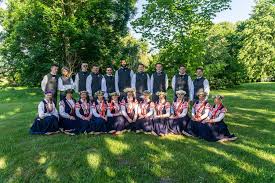 Janvārī kultūras namā ciemojās Liepājas Tautas teātris ar lugu “Kā rodas izrāde” režisores Ināras Kalnarājas vadībā. Februārī izskanēja tradicionālais dziesmu un deju konkurss “Ne tikai zvaigznes spīd”, kurš notika ar devīzi “Rucavā skan dziesmas 25 gadu garumā” un pulcēja lielu skaitu skatītāju un iepriekšējo gadu laureātus.                                          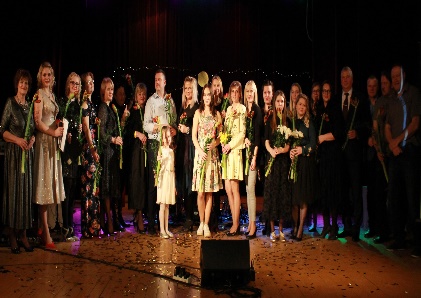 Sieviešu vokālais ansamblis piedalījies represēto piemiņas pasākumos 25.martā, 14.jūnijā un Mātes dienas pasākumā veco ļaužu mājā “Matīsi”. Etnogrāfiskais ansamblis un kapela “Paurupīte” piedalījās Latvijas Republikas neatkarības atjaunošanas 30.gadadienā “Uzvelc savu tautas tērpu par godu Latvijai!” virtuālajā gājienā. Līgo svētkos notika Zāļu tirgus un Rucavas pagastā dzīvojošo Jāņu sveikšana, viņu pieteiktajos īpašumos, kurus ar dziesmām sveica Rucavas etnogrāfiskais ansamblis un kapela “Paurupīte”.Jūlijā notika Rucavas pagasta pašdarbnieku divu dienu pieredzes apmaiņas brauciens “Uz Latgali cauri Lietuvai”.Augustā Rucavā notika Kapu svētki ar Liepājas jauktā ansambļa “Šokolāde” piedalīšanos. Sporta svētki, kuros koncertu sniedza dziedātāja Ineta Rudzīte. 15.augustā etnogrāfiskais ansamblis piedalījās kopīgā pasākumā “Maza apstāšanās laika vidū” Nīcas novada Pērkonē “Galdniekos”. 22.08. Centra dzirnavās notika grāmatas “Ar Rucavas vārdu- lapu pa lapai. Ieskats Rucavas vēsturē” atvēršanas svētki.17.septembrī Saieta namā notika Dzejas dienas pasākums “Mīlestības lidojums”, piedalījās trīs dzejnieces: Mora Saule, Aija Celma, Inta Špillere un saksofonists Artis Ādmīdiņš. 24.septembrī Baltu vienības dienas pasākums “Baltu cilts- stipra cilts” Rucavas kultūras namā ar folkloras draugiem- Liepājas aktrišu kopu Atštaukas, Nīcas etnogrāfiskais ansamblis, kapela “Paurupīte”, Rucavas pamatskolas folkloras kopa “Ķocītis”, paši rucavnieki, un koktēlnieki rucavnieks Jānis Žīmants un Benadita Skaivydiene no Lietuvas. 3.oktobrī notika Rudens ražas svētki ar tirgu, ražas izstādi un R.Meloni koncertu . Vakarā – balle.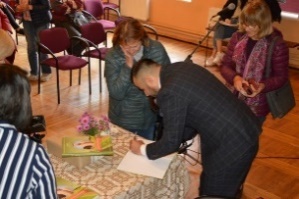  Latvijas Republikas proklamēšanas 102. gadadienas pasākums klātienē nenotika, bet izvirzītos nominantus delegācija sveica katru individuāli viņu dzīves vietās. 	Decembrī notika liela gatavošanās Rucavas novada Ziemassvētku noformēšanā. Tika iegādāti jauni rotājumi, gaismas lampiņas un citi dekori. Notika konkurss par skaistāko Ziemassvētku noformējumu Rucavas novadā.Regulāri kultūras nama vestibilā tiek izstādīti dažādu mākslinieku darbi. Dunikas tautas nama pasākumu komplekss 2020. gadā iesākās ļoti cerīgi. Janvārī atsāka darbu radošās darbnīcas sievietēm.7.martā notika izklaides pasākums veltīts sieviešu dienai. Tālāk izveidojām jaunu saziņas formu-attālinātos konkursus Dunikas pagasta iedzīvotājiem. Šie konkursi visa gada garumā ieguva ļoti lielu atsaucību un popularitāti. Visu pavasari 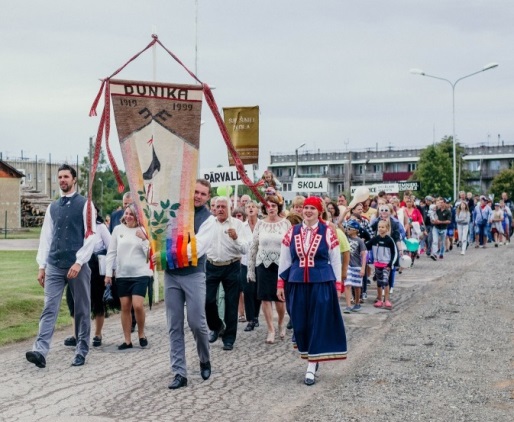 tika veidota un jūnija sākumā atklāta Sajūtu taka Brūnu birzī .Līgo svētkus iedziedāja Bārtas sievas ,turpinājumā koncertu sniedza Liepājas mūziķi. Jūlija beigās noslēdzās konkurss par skaistāko dārzu Dunikas pagastā .Augusta sākumā Sporta dienas ietvaros notika zaļumballe kopā ar grupu ,,Roja’’. Augustā seniori devās interesantā ekskursijā pa Kuldīgas rajonu. Rudenī aktīvi turpinājās attālinātie konkursi, visi svētki un aktualitātes tika fiksētas Dunikas tautas nama mājas lapā .Gads noslēdzās ar Ziemassvētku konkursu par skaistāko svētku noformējumu.Rucavas novada tūrisma informācijas centrs (TIC), apkopojot datus par 2020. gadā Tūrisma informācijas centrā (TIC) un Tūrisma punktā Papē (TIP) ienākušo tūristu skaitu ir līdzvērtīgs iepriekšējā gada apmeklējumam, neskatoties uz epidemioloģiskajiem apstākļiem. Kopā 2020. gadā TIC un TIP uzskaitīti 2229 (TIC 1397 un  TIP 832) apmeklētāji.  Atšķirībā no iepriekšējiem gadiem vietējo ceļotāju skaits kopumā pārsniedz ārzemju viesu skaitu (1. attēls). 1.attēlsAugstākā apmeklējuma intensitāte abot tūrisma informācijas sniegšanas punktos bijusi  jūlijā un augustā (2. un 3. attēls). Rucavas informācijas punkta apmeklētāji pārsvarā ir bijuši latvieši, bet piekrastē jūtama lietuviešu tūristu plūsma. Viesi no citām valstīm reģistrēti maz, ceļošanas ierobežojumu dēļ. Arī pieteikto grupu apmeklējumi salīdzinoši ar citiem gadiem ievērojami saruka (uzņemtas un pavadītas vien 4 grupas.Par populārākajām apskates vietām, kā ik gadu var uzskatīt Papes dabas parku, etnogrāfisko māju “Zvanītāji” un brīvdabas muzeju “Vītolnieki”. Šajā gadā viesiem pieejami arī vairāki jaunumi – Sajūtu labirints “Saules taka”, Baskāju taka Sikšņos, “Centra dzirnavu” ekspozīcija, kā arī Sventājas upes ielejas pastaigu taka un atpūtas vieta ir vēl daudziem jauns un neiepazīts objekts. Savu piedāvājumu tūristiem paplašināja mājražotāja Gunita Pričina, plašāk piedāvājot maizes cepšanas darbnīcu.Pavasara periodā veikta “Dzintarvēju” telpu iekārtošana. Viens no lielākajiem TIP ekspozīcijas papildinājumiem ir atjaunotais Papes ciema makets, kas uzskatāmi parāda Papes dabas parka nozīmīgākos objektus. Maketa atjaunošana veikta sadarbībā ar mākslas skolas skolotāju Guntu Krastiņu. Vasarā TIP telpās bija apskatāma biedrības “Mākslas kolēģi” mākslinieku gleznu izstāde “Piejūras ainas” un Klimata pārmaiņu izstāde sadarbībā ar Dabas aizsardzības pārvaldi.Pavasarī veiksmīgi veidota novada apceļošanas akcija “Rucavas cimdiņa izaicinājums”, veikta tūrisma objektu fotogrāfēšana, Lielās talkas pasākuma koordinēšana. Vasarā lielākais pasākums “Centra dzirnavās” bija Guntas Timbras un Ģedimina Salmiņa grāmatas “Ar Rucavas vārdu – lapu pa lapai. Ieskats Rucavas vēsturē” atvēršanas svētki augustā. TIC ir veiksmīgi kalpojis par pieturas vietu arī jaunlaulāto ceļojuma laikā. TIC organizēja novada tūrisma uzņēmēju tikšanos. Šogad ir izdevies uzsākt novadu raksturojošu suvenīru tirgošanu.Sākot ar jūniju veiksta “Centra dzirnavu” iekārtošana, ekspozīcijas vākšana un kārtošana. Tūrisma informācijas centra ekspozīcijā no vietējiem iedzīvotājiem nokļuvuši vairāki vērtīgi eksponāti: Rucavas tautas tērps, lelle Rucavas tautas tērpā, vairāki keramikas darbi, Papes bākas rezerves gaismeklis ar gāzes degli un spuldzītes, kā dāvinājums pašvaldībai nodota Jāņa Pūķa kolekcija, restaurēts un vēsturei saglabājams māla trauks, kura izgatavošana datējama ar 1912. gadu.Ārkārtas epidemioloģiskās situācijas dēļ laivošanas pasākums “Bārtas pumpurs” šogad noritēja rudens sezonā, apvienojoties ar Tūrisma festivālu “Bārtas Rudens”. Kā ierasts ar Rucavas novada pašvaldības atbalstu noritēja Senās Uguns nakts pasākums Papē.Gada nogalē Tūrisma informācijas centrs veidoja Ziemassvētku noformējumu konkursu novada iedzīvotājiem. Bērnu un jauniešu dienas centrs ‘’Purenīte’’, kurš savu darbību uzsāka 2016. gada 16. maijā, ir Rucavas novada domes izveidota struktūrvienība, kas nodrošina labvēlīgu vidi un mērķtiecīgu brīvā laika pavadīšanu bērniem un jauniešiem. Centra darbības mērķis ir bērnu un jauniešu saturīga brīvā laika organizēšana, jauniešu iniciatīvu veicināšana, bērnu un jauniešu prasmju, spēju attīstīšana un pozitīvu attieksmju veidošana atbilstoši viņu vecumam, interesēm un vajadzībām. Uzsākot Centra darbību – tika izstrādāti Iekšējās kārtības noteikumi.Pirmskolas izglītības iestādē notiek deju pulciņš, kurā piedalījās 9 bērni. Nodarbības notiek katru otrdienu, laiku saskaņojot ar audzinātājām un vecākiem. Ziemassvētkos un mātes dienas pasākumos tiek atrādīts iemācītais.Centrā tiek rīkoti dažādi tematiskie pasākumi : Halovīna vakari, Valentīndienas atzīmēšana, Lieldienas, Ziemassvētki. Vasarā notiek pārgājieni un ekskursijas. Kā arī tiek rīkoti novusa mači, dažādas radošās darbnīcas sadarbojoties ar radošiem cilvēkiem. Daudzas rokdarbu nodarbības vada dienas centra vadītāja.	Viens no gaidītākajiem gada pasākumiem ir Bērnu diena, ko sadarbojoties ar Dunikas tautas nama vadītāju organizējam. Pasākuma organizēšanā un vadīšanā aktīvi piedalās vecāko klašu skolēni.Lai centra apmeklētājiem nodrošinātu saturīgu brīvā laika pavadīšanu – ir iegādātas dažādas kancelejas preces, galda spēles, badmintons, teniss, galda hokejs, novuss. Vairākas spēles Centrs saņēmis dāvanā no cilvēkiem, kuriem šīs lietas bija kļuvušas liekas. Pagājušajā gadā, lai nodrošinātu ērtāku brīvā laika pavadīšanu, tika iegādātas jaunas mēbeles.Centru dienā vidēji apmeklē 10-15 bērni. Daļa no šiem bērniem un jauniešiem centru apmeklē tikai vienu vai divas reizes, bet lielākā daļa no tiem, kļuvuši par patstāvīgiem Centra apmeklētājiem, turklāt vairāki no tiem ir no sociālā riska grupām. Lielākais apmeklētāju skaits vienā dienā – 27, bet ir bijušas arī tādas dienas, kad centru apmeklē viens vai divi bērni. Vislielākais apmeklētāju skaits parasti ir pasākumos, uz kuriem ierodas arī tādi bērni , kas centru neapmeklē regulāri.Brīvā laika pavadīšanas iespējas Bērnu un jauniešu dienas centrā ir dažādas – mazākiem bērniem patīk zīmēt, krāsot, līmēt, spēlēt galda spēles, likt puzles. Savukārt, lielākiem bērniem un jauniešiem interesē galda spēles, novuss, galda hokejs. Bērnu un jauniešu dienas centrs turpinās sadarbību ar visām pašvaldības iestādēm ,lai nodrošinātu bērniem saturīgu brīvā laika pavadīšanu, turpinās piesaistīt bērnus un jauniešus no sociālā riska grupām, lai arī turpmāk veicinātu viņu iekļaušanos apkārtējā sabiedrībā, kā arī tiks izvērtētas un meklētas jaunas iespējas dažādu aktivitāšu rīkošanai. Rucavas novadā kopš 2015. gada septembra strādā divi Valsts un pašvaldības klientu apkalpošanas centri, viens Rucavas pagastā, domes ēkas pirmā stāvā 10. kabinetā, otrs Dunikas pagastā, Dunikas pārvaldes ēkā.2020.gadā novadā Valsts un pašvaldības klientu apkalpošanas centros kopumā sniegts 334 pakalpojums, tai skaitā Rucavas pagastā 245 pakalpojumi, Dunikas pagastā 89 pakalpojumi. No tiem Rucavas pagastā pieņemti Valsts sociālās apdrošināšanas aģentūrai – 10 iesniegumi, Valsts ieņēmumu dienestam –11 iesniegumi, e-asistenta pakalpojums izmantots 28 reizes un sniegtas 196 konsultācijas, savukārt Dunikas pagastā pieņemti Valsts sociālās apdrošināšanas aģentūrai – 9 iesniegumi, Valsts ieņēmuma dienestam – 11 iesniegumi, e-asistenta pakalpojums izmantots 9 reizes un sniegtas 60 konsultācijas.Rucavas novada VPVKAC iedzīvotājiem ir pieejama: pakalpojumu pieteikšana klātienē – Lauksaimniecības datu centra, Valsts ieņēmumu dienesta, Valsts sociālās apdrošināšanas aģentūras pakalpojumi, Rucavas  novada pašvaldības pakalpojumi; konsultācijas par e-pakalpojumiem – Lauksaimniecības datu centra, Lauku atbalsta dienesta, Nodarbinātības valsts aģentūras, Pilsonības un migrācijas lietu pārvaldes, Uzņēmumu reģistra, Valsts ieņēmuma dienesta, Valsts sociālās apdrošināšanas aģentūras, Valsts zemes dienesta, Valsts darba inspekcijas,  Veselības un darbspēju ekspertīzes ārstu valsts komisijas, Sociālās integrācijas valsts aģentūras, Būvniecības valsts kontroles biroja e-pakalpojumi. Klientiem ir brīva pieeja pie klientu datora un tiek sniegta palīdzība e-pakalpojumu lietošanā, praktiska palīdzība darbā ar datoru, internetu un eID viedkartes lasītāju.  Dunikas pagasta pārvalde Dunikas pagasta pārvalde 2020.gadā tika turpināts Brūnu birzs labiekārtošanas darbi: tika uzstādīti soliņi, āra labierīcības, iekārtota ugunskura vieta. 2020.gadā Sikšņu ciemā tika turpināts atjaunot ielu apgaismojumu nomainot esošās apgaismojumus uz energoefektīvāku apgaismojumu. Tika turpināti remontdarbi pie PII “Purenīte” fasādes, tika nosiltināts ēkas otrais korpuss. Vairākos Dunikas pagasta ceļu posmos, kā arī Ječu ciemā tika atjaunots grants segums. 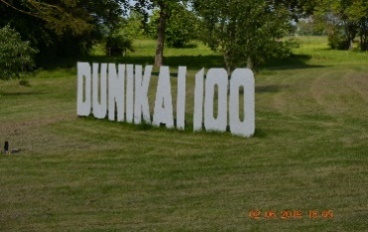 Ņemot vērā 2020.gada “Covid - 19” pandēmijas ierobežojumus un ievērojot visus valstī noteiktos ierobežojumus, tika turpināta pakalpojumu sniegšana Dunikas pagasta pārvaldē.Rucavas novada pašvaldības policijā Izskatīti 5 rakstiski iesniegumi, saņemti 72 izsaukumi, sastādīti 54 protokoli un uzlikti sodi par pārkāpumiem dabas parka zonā, sastādīti 3 administratīvā pārkāpuma protokoli, apsargāti 3 masu pasākumi, piedalījies 4 noziedzīgu nodarījumu atklāšanā. Rucavas novada būvvaldei ir bijusi 61 jauna būvniecības lieta  un 18 būves pieņemtas ekspluatācijā.Zemesgrāmatā uz domes vārda 2021. gadā ierakstīti 33 īpašumi.2020. gadā notikuši tradicionālie sporta pasākumi - sporta svētki Rucavas pagastā un Sikšņos. Rucavas pamatskolā notika Ģedemina Salmiņa piemiņas turnīrs šahā, kas guvis lielu atsaucību ar augstas klases sportistu piedalīšanos. 2020.gadā bija lielākais dalībnieku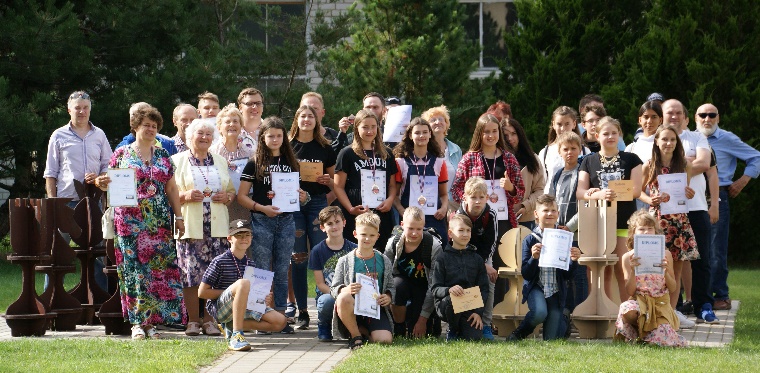  skaits – 43.  Vasarā Sikšņos notika pludmales volejbola čempionāts 3.posmos. Rudenī kā ierasts skriešanas sacensības – septembrī Stipro skrējiens Muižas kalnā, oktobrī – skrējiens Rucava - Sikšņi 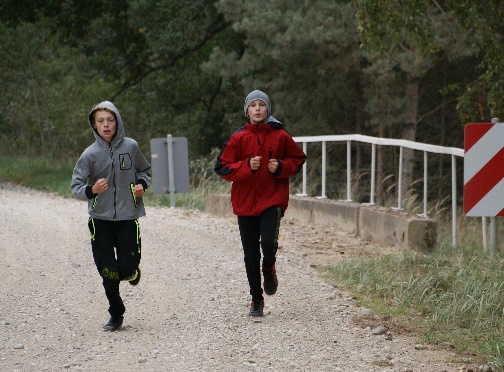 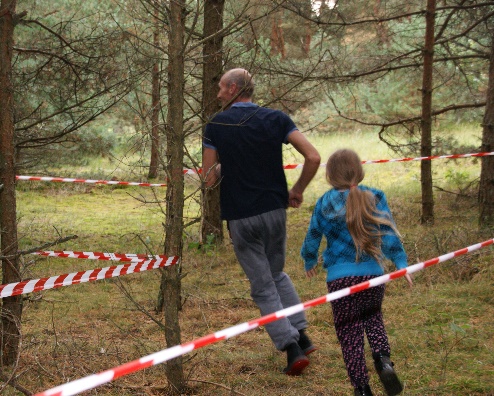 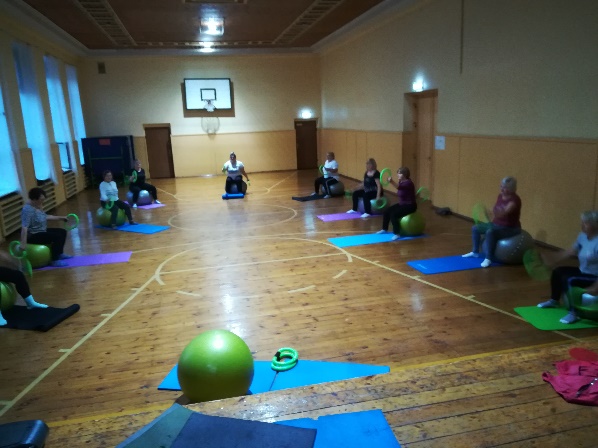 Ikdienā iedzīvotājiem ir iespēja nodarboties trenažieru zālē, spēlēt novusu, galda tenisu un apmeklēt dažādas vingrošanas nodarbības. Sikšņu sporta centrā ar sporta spēlēm, spēlēt novusu, galda tenisu un darboties trenažieru zālē.2020.gadā ierobežojumu dēļ sportošana telpās samazinājās. Neizdevās noorganizēt novada florbola turnīru. Veselības vingrošanas aktivitātes tika organizētas ārā.3. Finanšu resursi un pašvaldības darbības rezultāti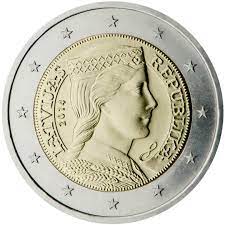 3.1. Rucavas novada pašvaldības konsolidētā pamatbudžeta ieņēmumiRucavas novada pašvaldības konsolidētā pamatbudžeta ieņēmumi    1. tabulaAvots: Rucavas novada domes Finanšu nodaļaPamatbudžeta kopējos ieņēmumus veido nodokļu un nenodokļu ieņēmumi, maksas pakalpojumi un citi pašu ieņēmumi, kā arī transferti no citiem budžetiem.Pašvaldības konsolidētā pamatbudžeta kopējie ieņēmumi ir  3061299 euro vērtībā, kas ir par 23% vairāk nekā 2019. gadā.2020. gadā proporcionāli lielāko daļu, jeb 58% no kopējā ieņēmumu apjoma veido transferti – 1779429 euro, kas salīdzinājumā ar 2019. gadu pieauguši par 540268 euro , jo Rucavas novada pašvaldība 2020. gadā realizēja rojektu “Grants ceļu pārbūve”, kā  arī vairāk ir saņemta dotācija no pašvaldības finanšu izlīdzināšanas fonda par 99084 euro salīdzinājumā ar 2019. gadu. Otro lielāko daļu, jeb 22% no kopējā ieņēmumu apjoma veido iedzīvotāju ienākuma nodoklis – 677280 euro vērtībā, kas salīdzinājumā ar 2019. gadu samazinājies  par 138458 euro jeb 17.0%.Rucavas novada pašvaldības 2020. gada ieņēmumu procentuālais sadalījums. Avots: Rucavas novada domes Finanšu nodaļaNodokļu ieņēmumi  	Nodokļu ieņēmumus veido ieņēmumi no ienākuma nodokļa, nekustamā īpašuma nodokļa par zemi, ēkām un mājokļiem un dabas resursu nodoklis. No visa kopējā ieņēmumu apjoma nodokļu ieņēmumi sastāda 32%, tanī skaitā iedzīvotāju ienākuma nodoklis 70% euro , nekustāmā īpašuma nodoklis 28% un dabas resursu nodoklis 2%.	2020.gadā Rucavas novadā tika piešķirti nekustamā īpašuma nodokļu atvieglojumi kopsummā par 23817 . Atlaides tika piešķirtas trūcīgām personām – 443 euro, daudzbērnu ģimenēm un aizbildņu ģimenēm – 2015 euro, politiski represētajām personām – 881 euro un atlaides pamatojoties uz pašvaldību saistošiem noteikumiem – 20478 euro.             Nodokļu ieņēmumu struktūra  2020. gadā ( % ) Avots:  Rucavas novada domes Finanšu nodaļa              Nenodokļu ieņēmumi2020 gadā nenodokļu ieņēmumi ir 187546 euro, kas ir 6% no kopējiem pašvaldības ieņēmumiem. Nenodokļu ieņēmumus veido valsts un pašvaldības nodevas, naudas sodi, ieņēmumi no zemes īpašuma pārdošanas.									2.tabulaAvots: Rucavas novada domes Finanšu nodaļaProcentuāli lielāko daļu – 96% no nenodokļu ieņēmumiem ( 179807 euro) sastāda ieņēmumi no pašvaldību īpašuma iznomāšanas, pārdošanas, jo izsolēs tika pārdoti pašvaldībai piederošie zemes īpašumi .Samazinājušies ieņēmumi no izveidoto uzkrājumu samazināšanas par 21296 euro, jo SIA “Spīlas” maksājumi pēc sastādītā atmaksas grafika beidzās 2019. gadā.Pārējie nenodokļu ieņēmumi salīdzinājumā ar 2019. gadu pieauguši par 2661 euro, jo ar 01.01.2020. ieņēmumi no zvejas tiesību nomas tika iekļauti pamatbudžetā. Iekļaušana pamatbudžetā saistīta ar likuma “Grozījumi likumā par budžeta un finanšu vadību” 3. pantā iekļauto normu ievērošanu, kas nosaka, ka pašvaldību budžeti sastāv no pamatbudžeta un ziedojumiem un dāvinājumiem.	Nenodokļu ieņēmumu struktūra 2020.gadā ( % ).  Avots: Rucavas novada domes Finanšu nodaļa Maksas pakalpojumi3.tabulaAvots: Rucavas novada domes Finanšu nodaļa2020. gadā maksas pakalpojumi iekasēti 123475 euro apmērā, kas ir par 21699 euro vairāk kā 2019. gadā.Ieņēmumu no maksas pakalpojumiem pieaugums skaidrojams ar to, ka 2020. gadā tika uzsākta SIA “Spīlas” likvidācija ( 100% kapitāla daļas piederēja pašvbaldībai ), kā rezultātā Rucavas novada domes kontā tika ieskaitīts likvidācijas kapitāls 15189.70 euo un SIA “CTB”samaksāja par dabas resursu lietošanu 4281.00 saskaņā ar noslēgto līgumu.Maksas pakalpojumu ieņēmumu struktūra 2020. gadā (% ). Avots: Rucavas novada domes Finanšu nodaļa Transferti   4. tabulaAvots: Rucavas novada domes Finanšu nodaļaSaņemtie transferti 2020.gadā salīdzinājumā ar 2019. gadu pieauguši par 540268 euro, tanī skaitā dotācija no pašvaldību finanšu izlīdzināšanas fonda par 99084 euro,projektu realizācijai par 528301 euro, jo 2020. gadā tika realizēts projekts “Grants ceļu pārbūve”.Transferti starp vienas pašvaldības budžetiem samazinājušies par 165120 euro, jo  2019. gada beigās speciālā budžeta atlikums 165120 euro vērtībā tika iekļauts pamatbudžetā, kas saistīts ar likuma “Grozījumi likumā par budžeta un finanšu vadību” 3. pantā iekļauto normu ievērošanu, kas nosaka, ka pašvaldību budžeti sastāv no pamatbudžeta un ziedojumiem un dāvinājumiem.Transfertu ieņēmumu struktūra 2020. gadā ( % ). Avots: Rucavas novada domes Finanšu nodaļa3.2. Rucavas novada pašvaldības konsolidētā pamatbudžeta izdevumi	Pamatbudžeta izdevumi ir visi izdevumi, kuri tiek tērēti pašvaldības funkciju nodrošināšanai, ko nosaka likuma “Par pašvaldībām “ 15. pants.	2020. gadā pamatbudžeta izdevumi ir 3051573 euro, kas salīdzinot ar 2019.  gadu ir par 685574 euro  lielāki, kas ir par 29% vairāk nekā 2019. gadā. Pamatbudžeta izdevumus iedala atbilstoši funkcionālajam sadalījumam un pēc ekonomiskās klasifikācijas. Pamatbudžeta izdevumi atbilstoši ekonomiskajai klasifikācijai (EUR):5.tabulaAvots: Rucavas novada domes Finanšu nodaļaRucavas novada pašvaldības 2020. gada izdevumu procentuālais sadalījums atbilstoši ekonomiskajai klasifikācijai. Avots: Rucavas novada domes Finanšu nodaļa	No pašvaldības izdevumiem 2020. gadā 44% tiek tērēti atlīdzībai, tas ir, atalgojumam un valsts sociālās apdrošināšanas obligātajām iemaksām. Par precēm un pakalpojumiem tērēti 20% no visiem izdevumiem, pamatkapitāla veidošanai - 31%, sociālajiem pabalstiem – 3%, savstarpējiem norēķiniem -2%.Pamatbudžeta izdevumi atbilstoši funkcionālajam sadalījumam (EUR):                                                                                                                                6.tabulaAvots: Rucavas novada domes Finanšu nodaļaRucavas novada pašvaldības 2020. gada izdevumu procentuālais sadalījums atbilstoši funkcionālajam sadalījumam. Avots: Rucavas novada domes Finanšu nodaļa	  Sadaļā “Vispārējie valdības dienesti” izdevumi sastāda 424190 euro vai 14% no kopējiem pamatbudžeta izdevumiem .  Salīdzinot ar 2019 gadu  tie ir par 27547 euro vairāk, tanī skaitā preču un pakalpojumu iegādei par 6669 euro, pabalstiem par 5433 saskaņā ar likuma „Republikas pilsētas domes un novada domes deputāta statusa likums” 151 . panta pirmās daļas 2. punktu  un savstarpējiem norēķiniem par izglītības iestāžu sniegtajiem pakalpojumiem par 11687 euro, jo palielinājies skolēnu skaits, kas apmeklē mācību iestādes ārpus Rucavas novada administratīvās teritorijas.Šajos izdevumos ietilpst Rucavas novada domes un Dunikas pagasta pārvaldes ikdienas uzturēšanai nepieciešamie līdzekļi – materiāli tehniskais nodrošinājums, darbinieku atalgojums un valsts sociālās apdrošināšanas obligātās iemaksas, tai skaitā atalgojums 9 deputātiem un  visu komisiju un komiteju locekļiem.	Sadaļā “Sabiedriskās kārtība un drošība” struktūrvienību 2020. gada izdevumi sastāda  42242 euro vai 1% no kopējiem izdevumiem. 2020. gadā salīdzinot ar 2019. gada izpildi, izlietots par 4195 euro mazāk. Šeit ietilpst izdevumi, kas saistīti ar sabiedriskās kārtības nodrošināšanu novada teritorijā, pašvaldības policistu algošanu, ugunsdzēsības un glābšanas dienesta un Rucavas novada bāriņtiesas uzturēšanu un to funkciju nodrošinājumu. 	Sadaļā “Ekonomiskās darbības” attīstībai tika plānoti līdzekļi 1326728 euro apmērā, faktiski tika apgūti 983888 euro jeb 74%, jo projekta “Sabiedrībā balstītu sociālo pakalpojumu infrastruktūras izveide Rucavas novadā” realizācija tika pārcelta uz 2021. gadu.Šajā izdevumu kategorijā ir iekļauti izdevumi, kas saistīti ar Rucavas novada būvvaldes, attīstības nodaļas, tūrisma informācijas centra, zemes lietu speciālista, lauksaimniecības konsultanta uzturēšanu un darbības nodrošināšanu. 	Sadaļā “Vides aizsardzība” izlietoti 54155 euro jeb 2% no kopējiem izdevumiem, tanī skaitā reversās osmozes iekārtas iegādei 23871 euro, degradētās teritorijas  sakārtošanai  (dīķa tīrīšana ) 9674 euro un LED gaismekļu iegādei un uzstādīšanai 6938 euro.	Sadaļā “Pašvaldību teritoriju un mājokļu apsaimniekošanai” 2020. gadā izlietoti 434339 euro vai 14% no kopējiem izdevumiem . Šeit ir izdevumi mājokļu apsaimniekošanai, ūdenssaimniecībai un pārējiem saimnieciskajiem izdevumiem – teritoriju uzturēšanai un apsaimniekošanai. Salīdzinot ar 2019. gadu izdevumi apgūti par 181287 euro vairāk, jo ar 2020.gadu autoceļu un ielu pārvaldīšanas izdevumi iekļauti pamatbudžetā.           	2020. gadā no ceļa fonda līdzekļiem ceļu greiderēšanai, attīrīšanai no sniega, mehanizētai zāles pļaušanai, pašvaldības grants ceļu atjaunošanas remontdarbiem un pašvaldības grants ceļu ikdienas darbiem izlietoti 43876 euro, asfalta bedrīšu remontam izlietoti 8633 euro, ceļa zīmju un caurteku iegādei 1864 euro, ceļu pretputekļu apstrādei 4532 euro, būvprojekta izstrādei autoceļa izbūvei zemes vienībā ar kadastra apzīmējumu 64840110014 – 11383 euro  , būvprojekta izstrādei un autoruzraudzībai gājēju celiņa ar apgaismojumu izbūvei Rucavas pagastā – 7108.75 euro ,gājēju celiņa ar apgaismojuma izveidei Rucavas pagastā – 25629 euro ( par izpildītiem darbiem ).Sadaļā  “Veselības aprūpe” 2020.gadā izlietoti 41277 euro jeb 1% no kopējiem izdevumiem. 2020.gadā pašvaldības aģentūrai “Rucavas novada Dunikas ambulance” tika piešķirta dotācija no pašvaldības līdzekļiem 35753 euro.Sadaļā “Kultūras un sporta pasākumiem  2020. gadā izlietoti 164847 euro vai 6% no kopējiem izdevumiem, salīdzinot ar 2019. gadu par 19872 euro vairāk, jo tika veikts Sikšņu sporta zāles grīdas seguma remonts un vairāk līdzekļu tika atvēlēti dažādu kultūras pasākumu organizēšanai. Naudas līdzekļi izlietoti dažādu kultūras un sporta pasākumu organizēšanai, novada bibliotēku un kultūras namu uzturēšanai, izdevuma “Duvzares Vēstis” sagatavošanai un izdošanai. 2021. gada decembra mēnesī tika izveidots Rucavas novada Tradicionālās kultūras centrs.Sadaļā “Izglītība” 2020.gadā izlietoti 730162 euro vai 24% no kopējiem budžeta izdevumiem, salīdzinot ar 2019. gadu izdevumi samazinājušies par 14054 euro.  Izdevumi saistīti ar Rucavas novada izglītības iestāžu uzturēšanu – tiek finansēta Rucavas pamatskola, Sikšņu pamatskola ar pirmskolas izglītības grupu, PII “Zvaniņš”, Keramikas darbnīca, Mākslas studija, Nīcas Mūzikas skolas Rucavas mācību punkts, kā arī tiek nodrošināts transports skolniekiem nokļūšanai izglītības iestādēs, brīvpusdienas pirmo līdz devīto klašu skolniekiem.	Sadaļā “Sociālā aizsardzība” 2020. gada izlietoti 176473 euro jeb 6% no kopējiem izdevumiem. Salīdzinot ar 2019. gadu izlietoti par 29448 euro mazāk, jo samazinājies izmaksātais atalgojums fiziskām personām par asistenta pakalpojuma sniegšanu personām ar invaliditāti pašvaldībā. 2020. gadā sociālos pabalstos tika izmaksāti 53680 euro  jeb 30.0% no kopējiem sociālās aizsardzības izdevumiem. 7.tabulaAvots: Rucavas novada domes Finanšu nodaļa3.3. Ziedojumu un dāvinājumu budžets2020. gada laikā Rucavas novada dome no privātpersonas saņēmusi ziedojumu 500 euro vērtībā datortehnikas iegādei Rucavas pamatskolai.3.4. Aizņēmumu saistībasAizņēmumu atmaksa ir garantēta ar pašvaldības budžetu un tiek veikta saskaņā ar līgumos norādītajiem aizdevumu atmaksas grafikiem.2020.  gadā Rucavas novada dome ir saņēmusi trīs aizņēmumus 614147 euro apmērā, tanī skaitā :projekta “Grants ceļu pārbūve” īstenošanai 587122 euro;projekta “Gājēju celiņa un apgaismojuma izbūve Rucavas novadā “  īstenošanai 23735 euro;projekta “Sabiedrība balstītu sociālo pakalpojumu infrastruktūras izveide Rucavas novadā” īstenošanai 3290 euro.2020. gadā ir atmaksāts aizņēmums 636473 euro vērtībā un neatmaksātais parāds uz pārskata perioda beigām ir 606588 euro vērtībā.8.tabulaRucavas novada pašvaldības aizņēmumu saistības 2020. gada beigās, euroAvots: Rucavas novada domes Finanšu nodaļa3.5. GalvojumiRucavas novada dome galvojusi stacionārās veselības aprūpes infrastruktūras uzlabošanas projektam SIA “Priekules slimnīca” un SIA “Liepājas RAS” atkritumu poligona būvniecībai. Galvojuma atlikums uz pārskata perioda beigām 4439 euro, tanī skaitā :	9.tabula	Rucavas novada pašvaldības galvojumi 2020. gada beigās, euroAvots : Rucavas novada domes Finanšu nodaļa3.6. Veiktie iepirkumi 2020. gadā	2020. gadā veiktas 13 iepirkumu procedūras, no kurām 5 atklāti konkursi un 8 Publisko iepirkumu likuma 9. panta kārtībā.3.7. Pašvaldības kapitāla vērtība un paredzētās izmaiņasPašvaldības kapitāla vērtība un paredzētās izmaiņas 2020. gadā.  Avots : Rucavas novada domes Finanšu nodaļa2020 gadā Rucavas novada dome nolēma palielināt pamatkapitālu SIA “Priekules slimnīca” par 2787 euro atbilstoši piederošajām kapitāldaļām, lai sekmētu tālāko slimnīcas pakalpojumu attīstību un pieejamību novada iedzīvotājiem un tika likvidētas SIA “Spīlas”. Ņemot vērā to, ka Rucavas novada domei ir jānovērtē savi aktīvi patiesajā vērtībā, tika veiktas korekcijas ilgtermiņa ieguldījuma sastāvā. 3.8. Pašvaldības nekustamā īpašuma novērtējums                                                                11.tabula                                           Pašvaldības nekustamā īpašuma novērtējums.  Avots: Rucavas novada domes Finanšu nodaļaPašvaldības nekustamā īpašuma atlikusī vērtība uz 31.12.2020. ir 10 191 285 euro, salīdzinot ar iepriekšējo gadu, pašvaldības nekustamā īpašuma vērtība ir palielinājusies par 920 537 euro. Posteņu pieaugums skaidrojams ar to, ka 2020. gadā tika veikta grants ceļu pārbūve un tika atjaunota ēka “Centra Dzirnavas”. 3.9. Rucavas novada pašvaldības finansiālā stāvokļa novērtējums	Salīdzinot 2020. gada bilanci ar 2019. gada bilanci, redzams, ka Rucavas novada pašvaldības bilances          palielinājums  ir 722510 euro.12. tabulaRucavas novada pašvaldības bilance uz 31.12.2020. Avots: Rucavas novada Finanšu nodaļaPēc bilances redzams, ka Rucavas novada pašvaldībai uz 2020. gada beigām   kopējais likviditātes koeficients ir 1.07, kas liecina, ka pašvaldībai ir pietiekami apgrozāmie līdzekļi, lai segtu īstermiņa maksājumus.	Pašvaldības dome finanšu revīzijas veikšanai, pašvaldības institūciju darbības tiesiskuma un lietderības kontrolei, revīzijas pārskata sagatavošanai un atzinuma sniegšanai par saimnieciskā gada pārskatu, reizi gadā uzaicina Zvērinātu revidentu, kura darbu apmaksā no pašvaldības domes budžeta.	2020. gada 30. aprīlī Zvērinātu revidentu komercsabiedrības SIA “Nexia Audit Advice” atbildīgā zvērinātā revidente Marija Jansone sniedza atzinumu, ka pievienotais konsolidētais finanšu pārskats sniedz patiesu un skaidru priekšstatu par Rucavas novada pašvaldības konsolidēto finansiālo stāvokli 2020. gada 31. decembrī un par tās konsolidētajiem darbības finanšu rezultātiem un konsolidēto naudas plūsmu 2020. gadā saskaņā ar Latvijas Republikas Ministru kabineta 2018. gada 19. jūnija noteikumiem Nr.344 „Gada pārskata sagatavošanas kārtība“.4. Komunikācija ar sabiedrībuSabiedriskās attiecības Rucavas novada pašvaldībā nav izdalīta kā atsevišķa, ar speciāli izstrādātu stratēģiju un taktiku pamatota darbības joma.  Pašvaldības sabiedrisko attiecību un komunikācijas veidošanā piedalās vairākas institūcijas un darbinieki atbilstīgi darba specifikai, piemēram,  kultūras iestāžu vadītāji informē sabiedrību par kultūras pasākumiem, Attīstības nodaļas vadītājs par projektiem.  Novada iedzīvotājiem saskarsmi ar vietējo pārvaldi regulāri nodrošina bezmaksas pašvaldības informatīvais izdevums „Duvzares Vēstis” un pašvaldības mājas lapa www.rucava.lv, kā arī iedzīvotāju sapulces u.c.  Izdevums „Duvzares Vēstis” tiek izdots reizi mēnesī uz 8 lappusēm 750 eksemplāru lielā tirāžā. Lai informācija sasniegtu attālākos novada iedzīvotājus, ar VAS “Latvijas Pasts” starpniecību informatīvo izdevumu bez maksas nogādā katras Rucavas novada mājsaimniecības pasta kastītē, kā arī izdevums pieejams Rucavas novada domē, Dunikas pagasta pārvaldē un bibliotēkās u.c. iestādēs.  Informatīvajā izdevumā iedzīvotāji var uzzināt par domes pieņemtajiem lēmumiem, saistošajiem noteikumiem, realizētajiem projektiem, aktuālo informāciju pašvaldības iestādēs – izglītības, kultūras, sporta, tūrisma, sociālajā jomā. Elektroniskā versijā ikmēneša izdevums ir pieejams Rucavas novada mājaslapā www.rucava.lv . Pašvaldības uzturētajā mājaslapā tiek publicēti normatīvie akti, iedzīvotāji var noskaidrot saziņas veidus ar pašvaldības speciālistiem, uzzināt iestāžu darbalaiku, speciālistu pieņemšanas laiku. Interneta mājaslapā iedzīvotāji tiek informēti par pieejamajiem pakalpojumiem dažādās jomās. Tāpat tur publicētas ziņas par aktuālākajiem notikumiem, apskatāmas foto galerijas. Notiek arī sadarbība ar plašsaziņas līdzekļiem. Sabiedrības informēšana pašvaldībā notiek izmantojot dažādus komunikācijas kanālus, tai skaitā – informācijas stendus Rucavas novada domes ēkā, pašvaldības iestādēs, ciemu teritorijās, rīkojot regulāras pašvaldības vadības un speciālistu tikšanās ar iedzīvotājiem. To laikā tiek fiksēti aktuālākie iedzīvotāju problēmjautājumi, uz kuriem tiek meklētas atbildes un risinājumi.Iedzīvotāji var tieši kontaktēties ar pašvaldības speciālistiem, kā arī iesniedzot rakstveida iesniegumus. 5. Pašvaldības līdzdarbība sadarbības projektos	Projektu realizēšana dod iespēju uzlabot pašvaldībā pieejamo pakalpojumu klāstu un kvalitāti un attīstīt pašvaldībai piederošos īpašumus, tādā veidā uzlabojot pašvaldības ekonomisko un sociālo situāciju. Rucavas novada pašvaldībai 2020. gads ir bijis veiksmīgs dažādu projektu realizācijas jomā.2020. gadā Rucavas novada pašvaldībā realizētie projekti2020. gadā Attīstības nodaļā noritēja intensīvs darbs pie projektu pieteikumu gatavošanas, kā rezultātā tika apstiprināti vairāki projekti un daļa no tiem arī realizēti 2020. gadā. Eiropas sociālā fonda projektu realizācija notika ciešā sadarbībā ar attiecīgajā projektā iesaistītajām pašvaldības iestādēm – Rucavas novada Sociālo dienestu, Rucavas pamatskolu un Sikšņu pamatskolu. 2020. gadā turpinājās arī 2016. gadā uzsāktais Eiropas Sociālā fonda projekts “Proti un dari”, kura ietvaros plānotas apmācības un konsultācijas jauniešiem. 2020. gadā Rucavas novada pašvaldība izsludināja vietējo projekta konkursu projektu, paredzot līdzekļus 2020. gada budžetā. Projekta konkursa mērķis ir atbalstīt tādu projektu īstenošanu Rucavas novadā, kas sekmētu apkārtējo vidi un sociālo dzīvi, pilnveidotu atpūtas un brīvā laika pavadīšanas iespējas, kā arī popularizētu kultūras, tēla un tradīcijas, tādejādi veicinot iedzīvotāju aktivitāti un atbildību par savas dzīves vides kvalitātes uzlabošanu un attīstot sadarbību starp vietējo sabiedrību, pašvaldību un uzņēmējiem.Turpmākajos gados plānots turpināt iesāktos darbus un piedalīties jaunos projektu konkursos. Nākotnē plānotie projekti saistīti ir ceļu, tūrisma, vides pieejamības un aizsardzības un sociālās infrastruktūras uzlabošanu, saskaņā ar novada Attīstības programmā paredzētajiem investīciju pasākumiem.6. Nākamajā gadā plānotie pasākumiRucavas novada pašvaldības darbība arī turpmāk būs vērsta uz pašvaldības pamatfunkciju izpildi, finanšu stabilitātes nodrošināšanu, iedzīvotāju ekonomisko, sociālo, izglītības un kultūras iespēju paplašināšanu. Turpināsies investīciju piesaiste novada attīstībai, par prioritāru uzdevumu izvirzot ceļu tehniskā stāvokļa uzlabošana novada teritorijā. Pašvaldībai svarīga ir projektu  pieteikumu sagatavošana vairākām projektu programmām. Novada pašvaldības darbu nevaram iedomāties bez ES projektu realizācijas, jo tikai tā varam nodrošināt sava novada attīstību un izaugsmi. Veiksmīga ES projektu realizācija turpmākajos gados var būtiski ietekmēt pašvaldības attīstību un darbību nākotnē.Rucavas novada domes priekšsēdētājs                                                                      Jānis Veits
Pielikumi1.pielikums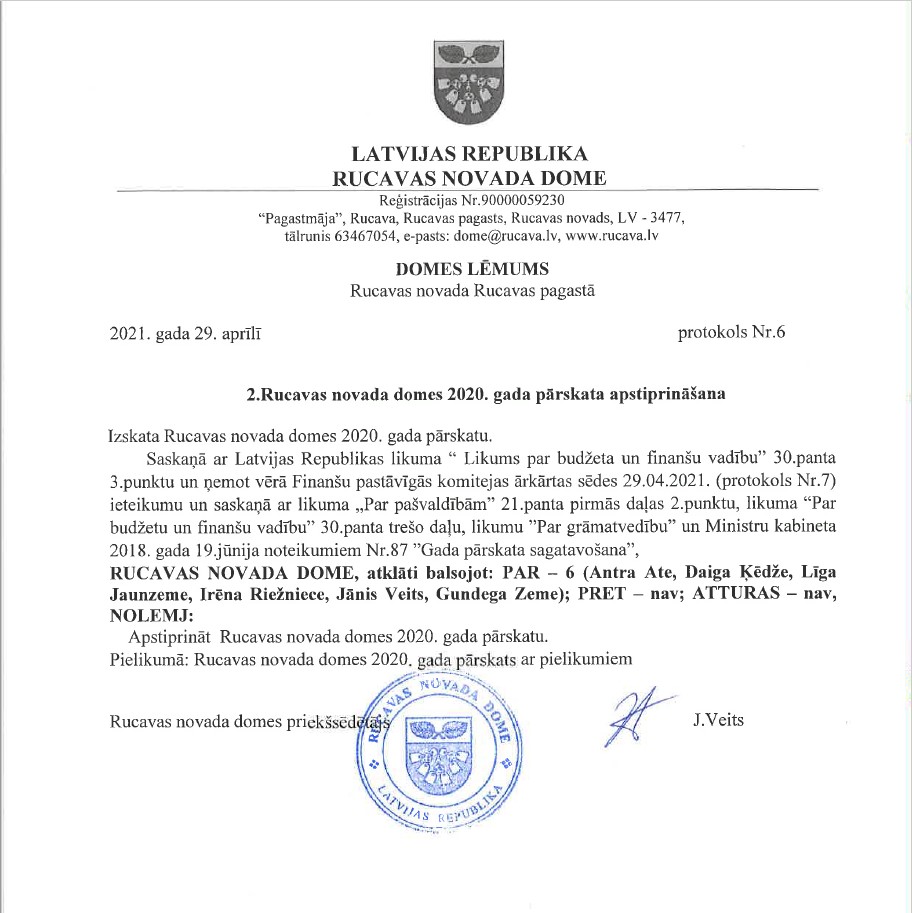 			2.pielikumsNeatkarīgu revidentu ziņojumsDOKUMENTA DATUMS IR TĀELEKTRONISKĀS PARAKSTĪŠANAS LAIKS						    Rucavas novada domei Reģ.nr. 90000059230									Nr.21AtzinumsMēs esam veikuši Rucavas novada domes (turpmāk tekstā „Pašvaldība”) pievienotajā gada pārskatā ietvertā konsolidētā finanšu pārskata revīziju. Pievienotais konsolidētais finanšu pārskats ietver:pārskatu par finansiālo stāvokli 2020. gada 31. decembrī (bilance);pārskatu par darbības finansiālajiem rezultātiem par gadu, kas noslēdzās 2020. gada 31. decembrī;pašu kapitāla izmaiņu pārskatu par gadu, kas noslēdzās 2020. gada 31. decembrī;naudas plūsmas pārskatu par gadu, kas noslēdzās 2020. gada 31. decembrī;finanšu pārskata pielikumu, tai skaitā, finanšu pārskata posteņu skaidrojumu, grāmatvedības uzskaites principu aprakstu, gada pārskata sagatavošanas principu aprakstu un finanšu instrumentu risku pārvaldīšanas aprakstu. 		Mūsuprāt, pievienotais konsolidētais finanšu pārskats sniedz patiesu un skaidru priekšstatu par Rucavas novada domes konsolidēto finansiālo stāvokli 2020. gada 31. decembrī un par tās darbības konsolidētajiem finanšu rezultātiem un konsolidēto naudas plūsmu gadā, kas noslēdzās 2020. gada 31. decembrī, saskaņā ar Ministru Kabineta 2018. gada 19. jūnija noteikumiem Nr. 344 „Gada pārskata sagatavošanas kārtība”.Atzinuma pamatojums	Saskaņā ar Revīzijas pakalpojumu likumu, mēs veicām revīziju ievērojot Latvijā atzītos starptautiskos publiskā sektora revīzijas standartus (turpmāk - ISSAI). Mūsu pienākumi, kas noteikti šajos standartos, tālāk izklāstīti mūsu ziņojuma sadaļā “Revidenta atbildība par konsolidētā finanšu pārskata revīziju”.	Mēs esam neatkarīgi no Pašvaldības saskaņā ar Starptautiskās Grāmatvežu ētikas standartu padomes izstrādātā Starptautiskā Profesionālu grāmatvežu ētikas kodeksa (tostarp Starptautisko Neatkarības standartu) (SGĒSP kodeksa) prasībām un Revīzijas pakalpojumu likumā iekļautajām neatkarības prasībām, kas ir piemērojamas mūsu veiktajai konsolidētā finanšu pārskata revīzijai Latvijas Republikā. Mēs esam ievērojuši arī SGĒSP kodeksā un Revīzijas pakalpojumu likumā noteiktos pārējos profesionālās ētikas principus un objektivitātes prasības.Mēs uzskatām, ka mūsu iegūtie revīzijas pierādījumi dod pietiekamu un atbilstošu pamatojumu mūsu atzinumam. Ziņošana par citu informācijuPašvaldības vadība ir atbildīga par citu informāciju. Cita informācija ietver:vadības ziņojumu, kas sniegts pievienotajā gada pārskatā;budžeta izpildes pārskatu, kas sniegts pievienotajā gada pārskatā.	Cita informācija neietver konsolidēto finanšu pārskatu un mūsu revidentu ziņojumu par šo finanšu pārskatu. Mūsu atzinums par konsolidēto finanšu pārskatu neattiecas uz šo citu informāciju, un mēs nesniedzam par to nekāda veida apliecinājumu, izņemot to, kā norādīts mūsu ziņojuma sadaļā “Citas ziņošanas prasības saskaņā ar Latvijas Republikas tiesību aktu prasībām”.	Saistībā ar konsolidētā finanšu pārskata revīziju mūsu pienākums ir iepazīties ar citu informāciju un, to darot, izvērtēt, vai šī cita informācija būtiski neatšķiras no konsolidētā finanšu pārskata vai no mūsu revīzijas gaitā iegūtajām zināšanām un vai tā nesatur cita veida būtiskas neatbilstības.	Ja, pamatojoties uz veikto darbu un ņemot vērā revīzijas laikā gūtās zināšanas un izpratni par Pašvaldību un tās darbības vidi, mēs secinām, ka citā informācijā ir būtiskas neatbilstības, mūsu pienākums ir par to ziņot. Mūsu uzmanības lokā nav nonākuši nekādi apstākļi, par kuriem šajā sakarā būtu jāziņo.Citas ziņošanas prasības saskaņā ar Latvijas Republikas tiesību aktu prasībāmSaskaņā ar Revīzijas pakalpojumu likumu, mūsu pienākums ir arī izvērtēt, vai vadības ziņojums ir sagatavots saskaņā ar Ministru Kabineta 2018. gada 19. jūnija noteikumu Nr. 344 „Gada pārskata sagatavošanas kārtība” prasībām. Pamatojoties vienīgi uz mūsu revīzijas ietvaros veiktajām procedūrām, mūsuprāt:vadības ziņojumā par pārskata gadu, par kuru ir sagatavots konsolidētais finanšu pārskats, sniegtā informācija atbilst konsolidētajam finanšu pārskatam, unvadības ziņojums ir sagatavots saskaņā ar Ministru Kabineta 2018. gada 19. jūnija noteikumu Nr. 344 „Gada pārskata sagatavošanas kārtība” prasībām.                                                       Vadības un personu, kurām uzticēta Pašvaldības          pārvalde, atbildība par konsolidēto finanšu pārskatu	Vadība ir atbildīga par konsolidētā finanšu pārskata, kas sniedz patiesu un skaidru priekšstatu, sagatavošanu saskaņā ar Ministru Kabineta 2018. gada 19. jūnija noteikumiem Nr. 344 „Gada pārskata sagatavošanas kārtība” un par tādu iekšējo kontroli, kādu vadība uzskata par nepieciešamu, lai būtu iespējams sagatavot konsolidēto finanšu pārskatu, kas nesatur ne krāpšanas, ne kļūdu izraisītas būtiskas neatbilstības.Sagatavojot konsolidēto finanšu pārskatu, vadības pienākums ir izvērtēt Pašvaldības spēju turpināt darbību, pēc nepieciešamības sniedzot informāciju par apstākļiem, kas saistīti ar Pašvaldības spēju turpināt darbību un darbības turpināšanas principa piemērošanu, ja vien nav plānota Pašvaldības pievienošana citai pašvaldībai vai sadalīšana.Personas, kurām uzticēta Pašvaldības pārvalde, ir atbildīgas par Pašvaldības konsolidēto finanšu pārskata sagatavošanas pārraudzību.Revidenta atbildība par konsolidēto finanšu pārskata revīzijuMūsu mērķis ir iegūt pietiekamu pārliecību par to, ka konsolidētais finanšu pārskats kopumā nesatur kļūdu vai krāpšanas izraisītas būtiskas neatbilstības, un sniegt revidentu ziņojumu, kurā izteikts atzinums. Pietiekama pārliecība ir augsta līmeņa pārliecība, bet tā negarantē, ka revīzijā, kas veikta saskaņā ar ISSAI, vienmēr tiks atklāta būtiska neatbilstība, ja tāda pastāv. Neatbilstības var rasties krāpšanas vai kļūdu rezultātā, un tās ir uzskatāmas par būtiskām, ja var pamatoti uzskatīt, ka tās katra atsevišķi vai visas kopā varētu ietekmēt saimnieciskos lēmumus, ko lietotāji pieņem, pamatojoties uz šo konsolidēto finanšu pārskatu.Veicot revīziju saskaņā ar ISSAI, mēs visā revīzijas gaitā izdarām profesionālus spriedumus un ievērojam profesionālo skepsi. Mēs arī: identificējam un izvērtējam riskus, ka konsolidētajā finanšu pārskatā varētu būt krāpšanas vai kļūdu dēļ radušās būtiskas neatbilstības, izstrādājam un veicam revīzijas procedūras šo risku mazināšanai, kā arī iegūstam revīzijas pierādījumus, kas sniedz pietiekamu un atbilstošu pamatojumu mūsu atzinumam. Risks, ka netiks atklātas būtiskas krāpšanas radītas neatbilstības, ir augstāks par kļūdu izraisītu neatbilstību risku, jo krāpšana var ietvert slepenas norunas, dokumentu viltošanu, ar nodomu neuzrādītu informāciju, maldinošas informācijas sniegšanu vai iekšējās kontroles pārkāpumus;iegūstam izpratni par iekšējo kontroli, kas ir būtiska revīzijas veikšanai, lai izstrādātu konkrētajiem apstākļiem atbilstošas revīzijas procedūras, nevis lai sniegtu atzinumu par Pašvaldības iekšējās kontroles efektivitāti;izvērtējam pielietoto grāmatvedības uzskaites politiku piemērotību un grāmatvedības aplēšu un attiecīgās vadības uzrādītās informācijas pamatotību;izdarām secinājumu par vadības piemērotā darbības turpināšanas principa atbilstību un, pamatojoties uz iegūtajiem revīzijas pierādījumiem, par to, vai pastāv būtiska nenoteiktība attiecībā uz notikumiem vai apstākļiem, kas var radīt nozīmīgas šaubas par Pašvaldības spēju turpināt darbību. Ja mēs secinām, ka būtiska nenoteiktība pastāv, revidentu ziņojumā tiek vērsta uzmanība uz konsolidētajā finanšu pārskatā sniegto informāciju par šiem apstākļiem. Ja šāda informācijas konsolidētajā finanšu pārskatā nav sniegta, mēs sniedzam modificētu atzinumu. Mūsu secinājumi ir pamatoti ar revīzijas pierādījumiem, kas iegūti līdz revidentu ziņojuma datumam. Tomēr nākotnes notikumu vai apstākļu ietekmē Pašvaldība savu darbību var pārtraukt;izvērtējam vispārējo konsolidētā finanšu pārskata izklāstu, struktūru un saturu, tajā skaitā pielikumā atklāto informāciju un to, vai konsolidētais finanšu pārskats patiesi atspoguļo tā pamatā esošos darījumus un notikumus;iegūstam pietiekamus un atbilstošus revīzijas pierādījumus par Pašvaldības konsolidācijā iesaistīto iestāžu finanšu informāciju ar mērķi sniegt atzinumu par konsolidēto finanšu pārskatu. Mēs esam atbildīgi par Pašvaldības revīzijas vadību, pārraudzību un veikšanu. Mēs paliekam pilnībā atbildīgi par mūsu revidentu atzinumu. Personām, kurām uzticēta Pašvaldības pārvalde, mēs cita starpā sniedzam informāciju par plānoto revīzijas apjomu un laiku, kā arī par svarīgiem revīzijas novērojumiem, tajā skaitā par būtiskiem iekšējās kontroles trūkumiem, kurus mēs identificējam revīzijas laikā.SIA „Nexia Audit Advice”Zvērinātu revidentu komercsabiedrība, licences Nr. 134Marija JansoneValdes locekle,atbildīgā zvērināta revidente, sertifikāta Nr. 25ŠIS DOKUMENTS IR ELEKTRONISKI PARAKSTĪTS ARDROŠU ELEKTRONISKO PARAKSTU UN SATUR LAIKA ZĪMOGUMarija Jansone, +37129221897marija.jansone@nexia.lvNumursNosaukums1.Grozījumi Rucavas novada domes 2018.gada 24. maija saistošajos noteikumos Nr.2/2018 "Par sadzīves atkritumu apsaimniekošananu Ruicavas novadā"2.Grozījumi 2016.gada 24.marta saistošajos noteikumos Nr.2/2016 "Par koku ciršanu ārpus meža Rucavas novada administratīvajā teritorijā" 3.Grozījumi 2018.gada 23.augusta saistošajos noteikumos Nr.4/2018 "Par reklāmas izvietošanu publiskās vietās vai vietās, kas vērstas pret publisku vietu Rucavas novadā" 4.Grozījumi Rucavas novada domes 2018.gada 23.augusta saistošajos noteikumos Nr.3/2018 "Par Rucavas novada simboliku" 5.Grozījumi Rucavas novada pašvaldības 2018.gada 25.oktobra saistošajos noteikumos Nr.6/2018 "Par palīdzību dzīvokļu jautājumu risināšanā Rucavas novadā"6.Grozījumi Rucavas novada domes 2019.gada 28.marta saistošajos noteikumos Nr.3/2019 "Par ūdenssaimniecības pakalpojuma sniegšanas kārtību Rucavas novadā"7.Grozījumi Rucavas novada domes 2016. gada 30.jūnija saistošajos noteikumos Nr. 5/2016 "Sabiedriskās kārtības noteikumi peldvietā"8.Grozijumi Rucavas novada pašvaldības 2009. gada 17.jūlija saistošajos noteikumos Nr. 1 "Rucavas novada pašvaldības nolikums"   9.Grozijumi Rucavas novada pašvaldības 2009. gada 17.jūlija saistošajos noteikumos Nr. 1 "Rucavas novada pašvaldības nolikums" 10. “Par krīzes pabalstu piešķiršanu Rucavas novadā ārkārtējās situācijas laikā saistībā ar Covid-19 izplatību”Npk.NosaukumsProgramma/ fondsAktivitātesRealizēšanas laiksKopējās izmaksasFonda līdzfinan-sējums1.Meža dienas - 2020Meža attīstības fondsIzgatavota WC un 4 soliņi Brūnu birzī09.09.2020-20.10.2020754,43 EUR754,43EUR2.Piekrastes apsaimniekošanas praktisko aktivitāšu realizēšanaLVAFUzstādītas pludmales pārģērbšanās kabīnes, savākti atkritumi no Papes bākas stāvlaukuma01.05.2020. - 01.10.20208205,60 EUR8250,60 EUR3.Sventājas upes ielejas un “Leju svētavota” labiekārtošanaLVAF300m garas takas izveide, koka solu un šūpoļu izgatavošana11.03.2019.-31.05.2020.14451,18 EUR10115,80 EUR4.Labais darbs Rucavas novadam (2020.gads)RNDRucavas novada teritorijas labiekārtošana, infrastruktūras uzlabošana, pasākumu organizēšana02.03.2020.-12.12.2020.3990,65 EUR-5.Aprīkojuma iegāde piekrastes kultūras mantojuma saglabāšanai un ar to saistīto pakalpojumu attīstībai Rucavā “Centra dzirnavās”EJZF-LADstikla vitrīnu, letes, semināru telpas mēbeļu un telpu multimediju aprīkojuma iegāde16.03.2020-02.11.2020.16348.98 EUR 13896.64 EUR6.“Ēkas “Centra Dzirnavas” vienkāršota atjaunošana piekratses kultūras mantojuma izmantošanas veicināšanai”EJZF-LADēkas jumta nomaiņa, siju un latojuma remonts; noteces sistēmas logu, 3.stāva grīdas nomaiņa un 2.stāva grīdas labošana; 1.stāva grīdas siltināšana un betonēšana;elektroinstalāciju atjaunošana; ārdurvju nomaiņu; trepju atjaunošana.17.08.2018– 16.08.2020118896,14 EUR  58114,29 EUR7.Lauku ceļu infrastruktūras sakārtošana Rucavas novadā uzņēmējdarbības atbalstam lauku apvidosELFLA-LADGrants ceļu pārbūve30.11.2017-25.09.2020713 977,26 EUR640 000,00 EUR8.Zivju resursu aizsardzības pasākumi Rucavas novada ūdenstilpēsValsts zivju fondsIegādāts kvadricikls 06.05.2020-28.05.202011993,00 EUR10163,00 EURUzsāktie/aktuālie projekti:Uzsāktie/aktuālie projekti:Npk.NosaukumsProgrammaAktivitātesRealizēšanas laikstuvākās darbībasorientējošas izmaksas1."Proti un dari"JSPAapmācības un konsultācijas-31.10.2021.konsultācijas3128,40 EUR2.Projekts “Kurzeme visiem”ESFKurzemes plānošanas reģionsAtbalsta grupas un grupu nodarbības01.07.2015-31.12.2022Grupu nodarbības0,00 EUR3.Sabiedrībā balstītu sociālo pakalpojumu infrastruktūras izveide Rucavas novadāESF-ERAFĒkas "Sudrabi" pārbūve par grupu dzīvokļu māju, Ēkas "Birztalas 1" 3 telpu un ieejas remonts01.07.2015-31.12.2022Nēslēgts būvdarbu līgums par ēkas “Sudrabi” pārbūvi/Sagatavota apliecinājuma karte dienas aprūpes centra izveidei ēkā “Birztalas” 338457,93EUR4.“Veselīgs Rucavas novads”ESF-CFLASemināri, funkcionālie treniņi, grupu nodarbības15.06.2017-31.12.2023Semināru un citu projektu aktivitāšu nodrošināšana35389.00 EUR5.Nodarbināto personu profesionālās kompetences pilnveideVIAAKursi un apmācības01.08.2017- līdz pilnai Pušu pienākumu izpildeiPersonu piesaiste0,00 EUR6.Meža dienas 2021Meža attīstības fondsIegādāti materiāli, jaunas 3 galdu komplekti izgatavošanai parkā “Brūnu birzs”-01.10.2021.Materiālu iegāde1000.00 EUR7.“Labais darbs Rucavas novadam” 2021.gadsRNDRucavas novada teritorijas labiekārtošana, infrastruktūras uzlabošana, pasākumu organizēšana29.03.2021.-13.12.2021.Projektu iesniegšana4000.00 EUR8.Atbalsts izglītojamo individuālo kompetenču attīstībaiVISCIzglītojošas nodarbības 1.-9.klašu skolēniem26.07.2017- līdz pilnai Pušu pienākumu izpildeiNodarbību organizēšana- EUR9.Atbalsts priekšlaicīgas mācību pārtraukšanas samazināšanaiIKVDMācību konsultācijas skolēniem04.09.2017- līdz pilnai Pušu pienākumu izpildeiMācību konsultāciju vadīšana- EUR10.Degradētās teritorijas "Centra baseins" revitalizācijaLAD-EJZFpubliskās ārtelpas sakārtošana18.09.2020-01.08.2022Izstrādāts paskaidrojuma raksts20591,19 EUR 11.Laivu piestātnes izveide Papes kanālāLAD-EJZFPontonu laipas izveide Papes kanālā27.07.2020-19.07.2021Drīzumā izsludinās iepirkumu21538.00 EUR 12.Stāvlaukuma izbūve Nidas ciema teritorijāLAD-EJZF  Izveidots stāvlaukums Nidas ciemā03.09.2020-03.09.2022Sagatavota iepirkuma dokumentācija51862,82 EUR2020.gadajanvāris2020.gadadecembrisIzmaiņasRucavas novads15881562-26Rucavas pag.1001975-26Dunikas pag.5875870201820192020% salīdzinot ar iepr. gaduLietotāju skaits274237203-14.34t. sk. bērni808854-38.63Bibliotēkas apmeklējums331239202560-34.69t. sk. bērni534595367-38.31Virtuālais apmeklējums0000Izsniegums kopā406745634301-5.74t. sk. grāmatas170921772151-1.19t. sk. periodiskie izdevumi235522742149-5.49t. sk. bērniem301534478-10.48Bibliotekārais aptvērums % no iedz. skaita pagastā, pilsētā, reģionā41.9059.9329.30-51.10t. sk. bērni līdz 18 g.236201224-61.64Iedzīvotāju skaits6545845951.88201820192020Pašvaldības finansējums krājuma komplektēšanai260525552648t. sk. grāmatām149913711494t. sk. bērnu grāmatām363444165t. sk. periodiskajiem izdevumiem110611841154Finansējums krājumam uz 1 iedz. skaita pagastā, pilsētā, reģionā   3.984.384.45Finansējums krājuma komplektēšanai kopā260525552648Pašvaldības sociālie pabalstiPabalstiem izlietotie līdzekļiPabalstu saņēmušo personu skaits (ģimeņu skaits)GMI pabalsts13374.6037 (23 ģimenes)Dzīvokļa pabalsts11923.79187(98 ģimenes)Pabalsts mācību līdzekļu iegādei1490.0034Pabalsts bērniem briļļu iegādei111.953Vienreizējs pabalsts ārkārtas situācijā 13572.95262(164 ģimenes)Sociālās garantijas bāreņiem pēc ārpusģimenes aprūpes beigšanās1144.312Pabalsts jaundzimušā aprūpei792.0011Apbedīšanas pabalsts510.003Pabalsts braukšanas izdevumu kompensācijai1017.3214Svētku pabalsts pensionāriem apaļās dzīves jubilejās1220.0061PakalpojumsPersonu skaitsIzlietotie līdzekļiAprūpe mājās813646.41Ilgstošas sociālās aprūpes un sciālās rehabilitācijas pakalpojums institūcijā16943.72Sociālā rehabilitāciju dzīvesvietā bērniem, kuri cietuši no prettiesiskām darbībām2412.80Valsts finansētais asistenta pakalpojums personām ar invaliditāti3035048.582. attēlsTūristu sadalījums TIC pa mēnešiem 2020. gadā3. attēlsTūristu sadalījums TIP pa mēnešiem 2020. gadāPosteņa nosaukums2020. gada budžeta izpilde EUR2019. gada budžeta izpilde EUR2021. gada plāns EUR2020./2019.gads EURIEŅĒMUMIIedzīvotāju ienākuma nodoklis 677280815738601652-138458Nekustāmā īpašuma nodoklis par zemi245442255314252000-9872 Nekustāmā īpašuma nodoklis par ēkām un mājokļiem252762557725134-301Ieņēmumi no  izveidoto uzkrājumu samazināšanas0212960-21296Dabas resursu nodoklis2285125000+22851Valsts (pašvaldību) nodevas un kancelejas nodevas276927592600+10Naudas sodi un sankcijas212358633300-3740Pārējie nenodokļu ieņēmumi28471861700+2661Ieņēmumi no valsts (pašvaldību) īpašuma iznomāšanas, pārdošanas un no nodokļu pamatparāda kapitalizācijas17980724018173000+155789Maksas pakalpojumi un citi pašu ieņēmumi123475101776114930+21699Pašvaldību saņemtie transferti no valsts budžeta daļēji finansētām atsavinātām publiskām personām un no budžeta nefinansētām iestādēm4870113730-6503Valsts budžeta transferti175805310438221227371+714231Pašvaldības budžeta transferti1650618396616500-167460306129924916882443187+569611Posteņa nosaukums2020. gada budžeta izpilde EUR2019. gada budžeta izpilde EUR2021. gada plāns EUR2020./2019gads EURNenodokļu ieņēmumi18754654122180600+133424Ieņēmumi no izveidoto uzkrājumu samazināšanas0212960-21296Valsts ( pašvaldību) nodevas un kancelejas nodevas276927592600+10Naudas sodi un sankcijas212358633300-3740Pārējie nenodokļu ieņēmumi28471861700+2661Ieņēmumi no valsts ( pašvaldību) īpašuma iznomāšanas, pārdošanas un no nodokļu pamatparāda kapitalizācijas17980724018173000+155789Posteņa nosaukums2020. gada budžeta izpilde EUR2019. gada budžeta izpilde EUR2021. gada plāns EUR2020./2019.gads EURMaksas pakalpojumi un citi pašu ieņēmumi123475101776114930+21699Maksa par izglītības pakalpojumiem745291989594-1746Ieņēmumi par nomu un īri227822512140033-2339Ieņēmumi no pārējiem budžeta iestāžu sniegtajiem maksas pakalpojumiem687915866464303+10127Pārējie neklasificētie budžeta iestāžu ieņēmumi par budžeta iestāžu sniegtajiem maksas pakalpojumiem un citi pašu ieņēmumi2445087931000+15657Posteņu nosaukums2020. gada budžeta izpilde EUR2019. gada budžeta izpilde EUR2021. gada plāns EUR2020./2019.gads EURTransferti177942912391611227371+540268Pašvaldību  saņemtie valsts budžeta transferti noteiktiem mērķiem444849358003357531+86846Dotācija no izlīdzināšanas fonda   572283473199529278+99084Pašvaldību no valsts budžeta iestādēm saņemtie transferti  ES politiku instrumentu un pārējās ārvalstu finanšu palīdzības līdzfinansētajiem projektiem740921212620324062+528301Pašvaldību saņemtie transferti no citām pašvaldībām165061884616500-2340Pašvaldību saņemtie transferti no valsts budžeta daļēji finansētām atsavinātām publiskām personām un no budžeta nefinansētām iestādēm4870113730-6503Pašvaldības budžeta iekšējie transferti starp vienas pašvaldības budžeta veidiem01651200-165120Izdevumu veidi2020. gada budžeta izpilde EUR2019. gada budžeta izpilde EUR2021. gada plānsEURSalīdzinot 2020/2019EURAtlīdzība134892513356361344321+13289Preces un pakalpojumi616084514881701087+101203Procentu izdevumi589152590+574Subsīdijas un dotācijas 485947333200+126Sociālie pabalsti7664152143103331+24498Uzturēšanas izdevumi transferti562484456157738+11687Pamatkapitāla veidošana9482274137901217814+534437Pārējie iepriekš neklasificētie budžeta izdevumi kas veidojas pēc uzkrāšanas principa02400-240Kopā izdevumi305157323659993431081+685574Izdevumu veidi2020. gada budžeta izpildeEUR2019. gada budžeta izpildeEUR2021. gada plānsEURSalīdzinot 2020/2019EURVispārējie valdības dienesti424190396643420497+27547Sabiedriskā kārtība un drošība422424643752542-4195Ekonomiskā darbība983888536166607797+447722Vides aizsardzība54155035187+54155Pašvaldību teritoriju un mājokļu apsaimniekošana4343392530521192183+181287Veselības aprūpe412773858944544+2688Atpūta un kultūra164847144975152384+19872Izglītība730162744216720130-14054Sociālā aizsardzība176473205921205817-29448Pavisam izdevumi:305157323659993431081+685574Pabalsta veids2020. gadā izmaksātie pabalstiEUR2019 gadā izmaksātie pabalstiEURSalīdzinot2020.g/2019g.EURPašvaldību vienreizējie pabalsti naudā ārkārtas situācija135736608+6965Pabalsti veselības aprūpei naudā112194-82Sociālās garantijas bāreņiem un audžuģimenēm naudā11441243-99Pabalsts garantētā minimālā ienākumu līmeņa nodrošināšanai naudā1337511382+1993Dzīvokļa pabalsts naudā1192410483+1441Transporta izdevumu kompensācijas10171616-599Maksājumi iedzīvotājiem natūrā149914990Izdevumi brīvprātīgo iniciatīvu izpildei40923676+416Samaksa par ilgstošas sociālās aprūpes institūciju sniegtajiem pakalpojumiem69441597+5347+15382Kopā :5368038298+15382AizdevējsMērķisParakstīšanas datumsAtmaksas termiņšAizņēmuma līguma
summaParāds uz pārskata gada sākumuParāds uz pārskata perioda beigām
(2.+3.+5.+
7.+9.)AizdevējsMērķisParakstīšanas datumsAtmaksas termiņšAizņēmuma līguma
summaParāds uz pārskata gada sākumuParāds uz pārskata perioda beigām
(2.+3.+5.+
7.+9.)AizdevējsMērķisParakstīšanas datumsAtmaksas termiņšAizņēmuma līguma
summaParāds uz pārskata gada sākumuParāds uz pārskata perioda beigām
(2.+3.+5.+
7.+9.)BDEF1211Valsts kaseSikšņu NAI rekonstrukcija28.12.200520.12.202021 3431 4410Valsts kaseSikšņu pamatskolas sporta zāles būvniecība01.06.200720.06.2032305 917164 522151 370Valsts kaseSikšņu pamatskolas sporta zāles būvniecība18.04.200820.03.2033426 862254 188235 001Valsts kaseEJZF projekta ( Nr.17-02-FL03-F043.0207-000001) "Piekrastes zvejniecības kultūrvēsturiskā mantojuma saglabāšana un popularizēšana "Dzintarvēji"" īstenošanai10.10.201820.09.2033252 85571 48666 300Valsts kaseELELA projekta ( Nr.19-02-A00702-000026) "Rucavas novada pašvaldības grants ceļu pārbūve" īstenošanai12.02.202020.01.2045587 122075 122Valsts kaseGājēju celiņa un apgaismojuma izbūve Rucavā, Rucavas pagastā, Rucavas novadā, 1. un 2. kārtas būvdarbi" īstenošanai13.11.202021.10.203079 115023 735Valsts kaseJZF projekta ( Nr.18-02-FL03-F043.0207-000004) "Ekas "centra Dzirnavas" vienkāršotā atjaunošana piekrastes kultūras mantojuma izmantošanas veicināšanai" īstenošanai10.10.201920.09.202964 57164 57215 505Valsts kasePašvaldības autonomo funkciju veikšanai nepieciešamā komerciālā transporta iegāde  10.08.201720.07.202228 00016 21410 318Valsts kasePašvaldības autonomo funkciju veikšanai nepieciešamā transporta ( autobusu ) iegāde15.12.201520.12.202095 04619 0120Valsts kasePašvaldības autonomo funkciju veikšanai nepieciešamā transporta iegāde02.03.201820.02.202328 67721 93115 183Valsts kasePašvaldības autonomo funkciju veikšanai nepieciešamā transporta iegāde06.04.201820.03.202320 32815 54810 764Valsts kaseRAF projekta ( Nr.9.3.1.1/19/I/035) "Sabiedrībā balstītu sociālo pakalpojumu infrastruktūras izveide Rucavas novadā " īstenošanai28.10.202021.10.203065 80003 290xxxx1 975 636628 914606 588AizdevējsMērķisAizņēmējsLīguma parakstīšanas datums Atmaksas termiņšGalvotā aizņēmuma summaPārskata perioda beigās AizdevējsMērķisAizņēmējsLīguma parakstīšanas datums Atmaksas termiņšGalvotā aizņēmuma summaPārskata perioda beigās AizdevējsMērķisAizņēmējsLīguma parakstīšanas datums Atmaksas termiņšGalvotā aizņēmuma summaPārskata perioda beigās Finanšu ministrijaStacionārās veselības aprūpes infrastruktūras uzlabošanas projektam SIA Priekules slimnīca30.12.201001.12.2024227 6592351Valsts kaseAtkritumu poligona būvniecībaLiepājas RAS29.12.200923.03.20221 141 8552088Kopāxxxxx443910. tabula(euro)10. tabula(euro)Kapitālsabiedrības nosaukumsPārskata perioda sākumāPalielinājums vai samazinājums  Pārvērtēšana (+,-) Pārskata perioda 
beigāsPārskata perioda 
beigāsLīdzdalība (%) perioda beigāsKapitālsabiedrības nosaukumsPārskata perioda sākumā( +,-) Pārvērtēšana (+,-) Pārskata perioda 
beigāsPārskata perioda 
beigāsLīdzdalība (%) perioda beigāsKapitālsabiedrības nosaukumsPārskata perioda sākumā( +,-) Pārvērtēšana (+,-) Pārskata perioda 
beigāsPārskata perioda 
beigāsLīdzdalība (%) perioda beigāsSIA “Liepājas reģiona tūrisma informācijas birojs”48020480248021,801SIA “Spīlas”69339-6933900SIA “RAS-30”14940014940149405,271SIA “Priekules slimnīca”49628+2787524155241510.8Rucavas krājaizdevu sabiedrība101701 0171 01710.000x139726-665527317473174xPosteņa nosaukumsAtlikusī vērtība 2020. gada beigās  (euro)Atlikusī vērtība 2019. gada beigās  (euro ) Izmaiņas 2020. gadā salīdzinot ar 2019. gadu  (euro )Dzīvojamās ēkas536931543656-6725Nedzīvojamās ēkas 24891042312034+177070Transporta būves50509764287699+763277Zeme ( zem būvēm, kultivētā, atpūtai un izklaidei izmantojamā, pārējā)16183161631401-13085Inženierbūves4336384336380Pārējais nekustamais īpašums62320623200Pavisam izdevumi:10 191 2859 270 748+920 537Posteņa  nosaukumsAtlikusī vērtība 2020. gada beigāsAtlikusī vērtība 2019. gada beigāsIzmaiņas 2020. gadā salīdzinot ar 2019. gaduAKTĪVSAtlikusī vērtība 2020. gada beigāsAtlikusī vērtība 2019. gada beigāsNemateriālie ieguldījumi33 13035 256-2126Pamatlīdzekļi6 537 1175 778 089759028Ilgtermiņa finanšu ieguldījumi73 174139 726-66552Ieguldījuma īpašumi1 033 3111 026 1407171Bioloģiskie aktīvi lauksaimnieciskajai darbībai106 166108 005-1839Krājumi37 00826 15210856Īstermiņa prasības165 208131 75433454Nākamo periodu izdevumi un avansa maksājumi par pakalpojumiem un projektiem5 7328 327-2595Naudas līdzekļi397 243412 130-14887Kopā aktīvs8 388 0897 665 5797225106625Posteņa  nosaukumsAtlikusī vērtība 2020. gada beigāsAtlikusī vērtība 2019. gada beigāsIzmaiņas 2020. gadā salīdzinot ar 2019. gaduPASĪVSAtlikusī vērtība 2020. gada beigāsAtlikusī vērtība 2019. gada beigāsPašu kapitāls7 153 2296 477 526675703Uzkrājumi118 12379 41038713Ilgtermiņa saistības551 515550 0461469Īstermiņa saistības565 222558 5976625Kopā pasīvs8 388 0897 665 579722510Npk.NosaukumsProgramma/ fondsAktivitātesRealizēšanas laiksKopējās izmaksasFonda līdzfinan-sējums1.Meža dienas - 2020Meža attīstības fondsIzgatavota WC un 4 soliņi Brūnu birzī09.09.2020-20.10.2020754,43 EUR754,43EUR2.Piekrastes apsaimniekošanas praktisko aktivitāšu realizēšanaLVAFUzstādītas pludmales pārģērbšanās kabīnes, savākti atkritumi no Papes bākas stāvlaukuma01.05.2020. - 01.10.20208205,60 EUR8250,60 EUR3.Sventājas upes ielejas un “Leju svētavota” labiekārtošanaLVAF300m garas takas izveide, koka solu un šūpoļu izgatavošana11.03.2019.-31.05.2020.14451,18 EUR10115,80 EUR4.Labais darbs Rucavas novadam (2020.gads)RNDRucavas novada teritorijas labiekārtošana, infrastruktūras uzlabošana, pasākumu organizēšana02.03.2020.-12.12.2020.3990,65 EUR-5.Aprīkojuma iegāde piekrastes kultūras mantojuma saglabāšanai un ar to saistīto pakalpojumu attīstībai Rucavā “Centra dzirnavās”EJZF-LADstikla vitrīnu, letes, semināru telpas mēbeļu un telpu multimediju aprīkojuma iegāde16.03.2020-02.11.2020.16348.98 EUR 13896.64 EUR6.“Ēkas “Centra Dzirnavas” vienkāršota atjaunošana piekratses kultūras mantojuma izmantošanas veicināšanai”EJZF-LADēkas jumta nomaiņa, siju un latojuma remonts; noteces sistēmas logu, 3.stāva grīdas nomaiņa un 2.stāva grīdas labošana; 1.stāva grīdas siltināšana un betonēšana;elektroinstalāciju atjaunošana; ārdurvju nomaiņu; trepju atjaunošana.17.08.2018– 16.08.2020118896,14 EUR 58114,29 EUR  7.Lauku ceļu infrastruktūras sakārtošana Rucavas novadā uzņēmējdarbības atbalstam lauku apvidosELFLA-LADGrants ceļu pārbūve30.11.2017-25.09.2020713 977,26 EUR640 000,00 EUR8.Zivju resursu aizsardzības pasākumi Rucavas novada ūdenstilpēsValsts zivju fondsIegādāts kvadricikls 06.05.2020-28.05.202011993,00 EUR10163,00 EURUzsāktie/aktuālie projekti:Uzsāktie/aktuālie projekti:Npk.NosaukumsProgrammaAktivitātesRealizēšanas laikstuvākās darbībasorientējošas izmaksas1."Proti un dari"JSPAapmācības un konsultācijas-31.10.2021.konsultācijas3128,40 EUR2.Projekts “Kurzeme visiem”ESFKurzemes plānošanas reģionsAtbalsta grupas un grupu nodarbības01.07.2015-31.12.2022Grupu nodarbības0,00 EUR3.Sabiedrībā balstītu sociālo pakalpojumu infrastruktūras izveide Rucavas novadāESF-ERAFĒkas "Sudrabi" pārbūve par grupu dzīvokļu māju, Ēkas "Birztalas 1" 3 telpu un ieejas remonts01.07.2015-31.12.2022Nēslēgts būvdarbu līgums par ēkas “Sudrabi” pārbūvi/Sagatavota apliecinājuma karte dienas aprūpes centra izveidei ēkā “Birztalas” 338457,93EUR4.“Veselīgs Rucavas novads”ESF-CFLASemināri, funkcionālie treniņi, grupu nodarbības15.06.2017-31.12.2023Semināru un citu projektu aktivitāšu nodrošināšana35389.00 EUR5.Nodarbināto personu profesionālās kompetences pilnveideVIAAKursi un apmācības01.08.2017- līdz pilnai Pušu pienākumu izpildeiPersonu piesaiste0,00 EUR6.Meža dienas 2021Meža attīstības fondsIegādāti materiāli, jaunas 3 galdu komplekti izgatavošanai parkā “Brūnu birzs”-01.10.2021.Materiālu iegāde1000.00 EUR7.“Labais darbs Rucavas novadam” 2021.gadsRNDRucavas novada teritorijas labiekārtošana, infrastruktūras uzlabošana, pasākumu organizēšana29.03.2021.-13.12.2021.Projektu iesniegšana4000.00 EUR8.Atbalsts izglītojamo individuālo kompetenču attīstībaiVISCIzglītojošas nodarbības 1.-9.klašu skolēniem26.07.2017- līdz pilnai Pušu pienākumu izpildeiNodarbību organizēšana- EUR9.Atbalsts priekšlaicīgas mācību pārtraukšanas samazināšanaiIKVDMācību konsultācijas skolēniem04.09.2017- līdz pilnai Pušu pienākumu izpildeiMācību konsultāciju vadīšana- EUR10.Degradētās teritorijas "Centra baseins" revitalizācijaLAD-EJZFpubliskās ārtelpas sakārtošana18.09.2020-01.08.2022Izstrādāts paskaidrojuma raksts20591,19 EUR 11.Laivu piestātnes izveide Papes kanālāLAD-EJZFPontonu laipas izveide Papes kanālā27.07.2020-19.07.2021Drīzumā izsludinās iepirkumu21538.00 EUR 12.Stāvlaukuma izbūve Nidas ciema teritorijāLAD-EJZF  Izveidots stāvlaukums Nidas ciemā03.09.2020-03.09.2022Sagatavota iepirkuma dokumentācija51862,82 EUR